АДМИНИСТРАЦИЯ  ГАЛИЧСКОГО МУНИЦИПАЛЬНОГО  РАЙОНА КОСТРОМСКОЙ ОБЛАСТИП О С Т А Н О В Л Е Н И Еот   « 06 »  августа  2018 года  № 210    г. Галич       В соответствии с Земельным кодексом Российской Федерации, Федеральным законом от 27 июля 2010 года № 210-ФЗ «Об организации предоставления государственных и муниципальных услуг», в целях установления порядка взаимодействия с заявителями при предоставлении администрацией Галичского муниципального района Костромской области муниципальной услуги  предоставления администрацией Галичского муниципального района Костромской области муниципальной услуги по предоставлению земельных участков, находящихся в муниципальной собственности, и земельных участков, государственная собственность на которые не разграничена, расположенных на территории Галичского муниципального района Костромской области  в собственность или в аренду на торгах, в том числе в электронном виде, руководствуясь Уставом Галичского муниципального района Костромской области, ПОСТАНОВЛЯЮ:           1. Утвердить прилагаемый Административный регламент предоставления администрацией Галичского муниципального района муниципальной услуги по предоставлению земельных участков, находящихся в муниципальной собственности, и земельных участков, государственная собственность на которые не разграничена, в собственность или аренду на торгах, в том числе в электронном виде (далее административный регламент).         2. Комитету по управлению муниципальным имуществом и земельными ресурсами администрации Галичского муниципального района обеспечить соблюдение настоящего административного регламента.         3. Положения Административного регламента, в части,  касающейся предоставления муниципальной услуги через обособленное структурное подразделение УМФЦ, вступают в силу со дня заключения Соглашения о взаимодействии при предоставлении муниципальных услуг между областным государственным казенным учреждением «Многофункциональный центр предоставления государственных и муниципальных услуг населению»                      (уполномоченным на заключение соглашений о взаимодействии) и администрацией Галичского муниципального района Костромской области.        4. Настоящее постановление вступает в силу со дня его официального опубликования.Исполняющий обязанности  главы  муниципального района                                                              В.А. ФоменкоПриложение УТВЕРЖДЕН                                                                                                                            постановлением администрации Галичского муниципального района Костромской областиот   06  августа  2018 года N  210    
Административный регламентпредоставления администрацией Галичского муниципального района муниципальной услуги по предоставлению земельных участков, находящихся в муниципальной собственности, и земельных участков, государственная собственность на которые не разграничена, в собственность или аренду на торгах, в том числе в электронном видеРаздел 1. Общие положения1. Административный регламент предоставления администрацией Галичского муниципального района Костромской области (далее – администрация Галичского муниципального района) муниципальной услуги по предоставлению земельных участков, находящихся в муниципальной собственности, и земельных участков, государственная собственность на которые не разграничена, в собственность или аренду на торгах (далее - административный регламент) регулирует отношения, связанные с оформлением прав на земельные участки, находящиеся в муниципальной собственности, и земельные участки, государственная собственность на которые не разграничена, устанавливает сроки и последовательность административных процедур (действий) при осуществлении полномочий по предоставлению земельных участков, находящихся в муниципальной собственности, и земельных участков, государственная собственность на которые не разграничена, на торгах, порядок взаимодействия между администрацией Галичского муниципального района с заявителями, органами государственной власти и местного самоуправления, учреждениями и организациями.2. Заявителями, в отношении которых предоставляется муниципальная услуга, являются:1) только юридические лица (за исключением государственных органов и их территориальных органов, органов государственных внебюджетных фондов и их территориальных органов, органов местного самоуправления) для участия в аукционе на право заключения договора аренды земельного участка для комплексного освоения территории или ведения дачного хозяйства, за исключением случая, предусмотренного абзацем вторым пункта 10 статьи 39.11 Земельного кодекса Российской Федерации;2) только граждане при предоставлении земельного участка для индивидуального жилищного строительства, ведения личного подсобного хозяйства в границах населенного пункта, садоводства, дачного хозяйства или в случае предоставления земельного участка для осуществления крестьянским (фермерским) хозяйством его деятельности - граждане и крестьянские (фермерские) хозяйства (в случае, предусмотренном пунктом 7 статьи 39.18 Земельного кодекса Российской Федерации);3) граждане или юридические лица (за исключением государственных органов и их территориальных органов, органов государственных внебюджетных фондов и их территориальных органов, органов местного самоуправления).3. От имени заявителя с заявлением о предоставлении муниципальной услуги может обратиться его представитель при наличии доверенности или иного документа, подтверждающего право обращаться от имени заявителя (далее - представитель заявителя).4. Информация о месте нахождения, графике работы, справочных телефонах, в том числе номер телефона-автоинформатора (при наличии технической возможности), администрации Галичского муниципального района, организаций, участвующих в предоставлении муниципальной услуги, а также адреса официальных сайтов в информационно-телекоммуникационной сети «Интернет» (далее – сеть Интернет), содержащих информацию о предоставлении муниципальной услуги и услуг, которые являются необходимыми и обязательными для предоставления муниципальной услуги, адреса электронной почты приведены в приложении 1 к административному регламенту.Информация о месте нахождения, графиках работы, справочных телефонах, в том числе номер телефона-автоинформатора (при наличии технической возможности), адреса официальных сайтов в сети Интернет, адреса электронной почты органов исполнительной власти и органов местного самоуправления и организаций, обращение в которые необходимо для получения муниципальной услуги, а также областном государственном казённом учреждении «Многофункциональный центр предоставления государственных и муниципальных услуг населению», его филиалах и территориально обособленных структурных подразделениях (далее – МФЦ) предоставляется по справочным телефонам, указанным в приложении 1 к административному регламенту, на официальном сайте Галичского муниципального района (www.gal-mr.ru) в сети Интернет, непосредственно в администрации  Галичского муниципального района, а также размещается в федеральной государственной информационной системе «Единый портал государственных и муниципальных услуг (функций)» и региональной информационной системе «Единый портал Костромской области».Для получения информации по вопросам предоставления муниципальной услуги и услуг, которые являются необходимыми и обязательными для предоставления муниципальной услуги, заявитель обращается лично, письменно, по телефону, по электронной почте в администрацию Галичского муниципального района, через федеральную государственную информационную систему «Единый портал государственных и муниципальных услуг (функций)» через раздел портала «Каталог услуг/описание услуг» или через региональную информационную систему «Единый портал Костромской области».Сведения о ходе предоставления муниципальной услуги и услуг, которые являются необходимыми и обязательными для предоставления муниципальной услуги, предоставляются заявителю по справочным телефонам, указанным в приложении 1 к административному регламенту, по электронной почте или при личном обращении при указании даты и входящего номера заявления, обозначенного в расписке о приеме документов, а при использовании региональной информационной системы «Единый портал Костромской области» - после прохождения процедур авторизации.Информирование (консультирование) по вопросам предоставления муниципальной услуги осуществляется специалистами комитета по управлению муниципальным имуществом и земельными ресурсами, в том числе специально выделенными для предоставления консультаций.Консультации предоставляются по следующим вопросам:       а) содержание и ход предоставления муниципальной услуги;        б) перечень документов, необходимых для предоставления муниципальной услуги, комплектность (достаточность) представленных документов;       в) источник получения документов, необходимых для предоставления муниципальной услуги (исполнительный орган государственной власти, орган местного самоуправления, организация и их местонахождение);       г) время приема и выдачи документов специалистами комитета по управлению муниципальным имуществом и земельными ресурсами, МФЦ;                                           д) срок принятия администрацией Галичского муниципального района решения о предоставлении муниципальной услуги;      е) порядок обжалования действий (бездействия) и решений, осуществляемых и принимаемых администрацией Галичского муниципального района в ходе предоставления муниципальной услуги.Консультации общего характера (о местонахождении, графике работы, требуемых документах) могут предоставляться с использованием средств автоинформирования (при наличии технической возможности). При автоинформировании обеспечивается круглосуточное предоставление справочной информации.Информация по вопросам предоставления муниципальной услуги размещается:- на информационных стендах администрации Галичского муниципального района, МФЦ, общественных организаций, органов территориального общественного самоуправления (по согласованию);-       на официальном сайте Галичского муниципального района (www.gal-mr.ru ) в сети Интернет;- в федеральной государственной информационной системе «Единый портал государственных и муниципальных услуг (функций)» (www.gosuslugi.ru);-  в региональной информационной системе «Единый портал Костромской области» (44gosuslugi.ru);- в средствах массовой информации, в информационных материалах (брошюрах, буклетах и т.д.).Размещаемая информация содержит в том числе:информацию о месте нахождения и графике работы администрации Галичского муниципального района, а также МФЦ;справочные телефоны администрации Галичского муниципального района, в том числе номер телефона-автоинформатора (при наличии технической возможности);адрес официального сайта Галичского муниципального района в сети Интернет, содержащего информацию о предоставлении муниципальной услуги и услуг, которые являются необходимыми и обязательными для предоставления муниципальной услуги, адреса электронной почты;порядок получения информации заявителями по вопросам предоставления муниципальной услуги и услуг, которые являются необходимыми и обязательными для предоставления муниципальной услуги, сведений о ходе предоставления указанных услуг, в том числе с использованием федеральной государственной информационной системы «Единый портал государственных и муниципальных услуг (функций)», региональной информационной системы «Единый портал Костромской области».Раздел 2. Стандарт предоставления муниципальной услуги5. Наименование муниципальной услуги – предоставление земельных участков, находящихся в муниципальной собственности, и земельных участков, государственная собственность на которые не разграничена, в собственность или аренду на торгах (далее – муниципальная услуга).6. Муниципальная услуга предоставляется администрацией Галичского муниципального района.7. Результатом предоставления муниципальной услуги является:1) подписание со стороны администрации  Галичского муниципального района проекта договора аренды земельного участка, находящегося в муниципальной собственности, или земельного участка, государственная собственность на который не разграничена, (и договора о комплексном освоении территории в случае проведения аукциона в целях предоставления земельного участка в аренду для комплексного освоения территории);2) подписание со стороны администрации Галичского муниципального района проекта договора купли-продажи земельного участка, находящегося в муниципальной собственности, или земельного участка, государственная собственность на который не разграничена;3) принятие решения об отказе в проведении аукциона;4) принятие решения об отказе в предоставлении муниципальной услуги.Процедура предоставления муниципальной услуги завершается:- выдачей (направлением) заявителю протокола рассмотрения заявок на участие в аукционе, протокола о результатах аукциона, проекта договора аренды земельного участка (и проекта договора о комплексном освоении территории в случае проведения аукциона в целях предоставления земельного участка в аренду для комплексного освоения территории) или проекта договора купли-продажи земельного участка, подписанного со стороны администрации Галичского муниципального района;- выдачей (направлением) заявителю акта администрации Галичского муниципального района об отказе в проведении аукциона;- возвратом задатка.8. Срок предоставления муниципальной услуги:1) 59 календарных дней со дня подачи заявления и комплекта документов, необходимых для предоставления муниципальной услуги, в администрацию Галичского муниципального района, МФЦ в случае выдачи (направления) заявителю акта администрации об отказе в проведении аукциона;2) 175 календарных дней со дня подачи заявления и комплекта документов, необходимых для предоставления муниципальной услуги, в  администрацию Галичского муниципального района, МФЦ в случае, если начальная цена предмета аукциона определяется по результатам рыночной оценки в соответствии с Федеральным законом от 29 июля 1998 года № 135-ФЗ «Об оценочной деятельности в Российской Федерации».Приостановление предоставления муниципальной услуги действующим законодательством не предусмотрено.9. Предоставление муниципальной услуги осуществляется в соответствии со следующими нормативными правовыми актами:1) Гражданским кодексом Российской Федерации (часть первая) от 30 ноября 1994 года № 51-ФЗ («Собрание законодательства Российской Федерации», 05.12.1994, № 32, ст. 3301);2) Земельным кодексом Российской Федерации («Собрание законодательства Российской Федерации», 29.10.2001, № 44, ст. 4147);3) Федеральным законом от 29 июля 1998 года № 135-ФЗ «Об оценочной деятельности в Российской Федерации» («Российская газета», № 148-149, 06.08.1998);4) Федеральным законом от 25 октября 2001 года № 137-ФЗ «О введении в действие Земельного кодекса Российской Федерации» («Собрание законодательства Российской Федерации», 29.10.2001, № 44, ст. 4148);5) Федеральным законом от 6 октября 2003 года № 131-ФЗ «Об общих принципах организации местного самоуправления в Российской Федерации» («Собрание законодательства Российской Федерации», 06.10.2003, № 40, ст. 3822);6) Федеральным законом от 24 июля 2007 года № 221-ФЗ «О кадастровой деятельности» («Собрание законодательства Российской Федерации», 30.07.2007, № 31, ст. 4017);7) Федеральным законом от 27 июля 2010 года № 210-ФЗ «Об организации предоставления государственных и муниципальных услуг» («Российская газета», № 168, 30.07.2010);8) Федеральным законом от 5 апреля 2013 года № 44-ФЗ «О контрактной системе в сфере закупок товаров, работ, услуг для обеспечения государственных и муниципальных нужд» («Российская газета», № 80, 12.04.2013);9) Федеральным законом от 13 июля 2015 года № 218-ФЗ «О государственной регистрации недвижимости» («Официальный интернет-портал правовой информации» (www.pravo.gov.ru), 14.07.2015);10) Федеральным законом от 06 апреля 2011 года № 63-ФЗ «Об электронной подписи» («Российская газета», № 75, 08.04.2011);11) Постановлением Правительства Российской Федерации от 25 июня 2012 года № 634 «О видах электронной подписи, использование которых допускается при обращении за получением государственных и муниципальных услуг» («Российская газета», № 148, 02.07.2012);12) приказом Министерства экономического развития Российской Федерации от 14 января 2015 года № 7 «Об утверждении порядка и способов подачи заявлений об утверждении схемы расположения земельного участка или земельных участков на кадастровом плане территории, заявления о проведении аукциона по продаже земельного участка, находящегося в государственной или муниципальной собственности, или аукциона на право заключения договора аренды земельного участка, находящегося в государственной или муниципальной собственности, заявления о предварительном согласовании предоставления земельного участка, находящегося в государственной или муниципальной собственности, заявления о предоставлении земельного участка, находящегося в государственной или муниципальной собственности, и заявления о перераспределении земель и (или) земельных участков, находящихся в государственной или муниципальной собственности, и земельных участков, находящихся в частной собственности, в форме электронных документов с использованием информационно-телекоммуникационной сети «Интернет», а также требований к их формату» (далее – Порядок подачи заявлений в электронном виде) («Официальный интернет-портал правовой информации» (www.pravo.gov.ru), 27.02.2015).10. В перечень документов, необходимых для предоставления муниципальной услуги входят:10.1. для принятия решения о проведении аукциона:1) заявление о проведении аукциона по форме согласно приложению  2 к административному регламенту;2) документ, удостоверяющий личность заявителя (для граждан) либо личность представителя гражданина или юридического лица, в частности один из следующих документов (представление указанного в настоящем подпункте документа не требуется в случае представления заявления посредством отправки через региональную информационную систему «Единый портал Костромской области», а также если заявление подписано усиленной квалифицированной электронной подписью; в случае направления заявления о проведении аукциона посредством почтовой связи на бумажном носителе представляется копия указанного в настоящем подпункте документа, заверенная в установленном порядке):а) паспорт гражданина Российской Федерации;б) временное удостоверение личности гражданина Российской Федерации по форме 2П (для граждан, утративших паспорт, а также для граждан, в отношении которых до выдачи паспорта проводится дополнительная проверка);в) общегражданский заграничный паспорт (для прибывших на временное жительство в Российскую Федерацию граждан Российской Федерации, постоянно проживающих за границей);г) документ, выданный иностранным государством и признаваемый в соответствии с международным договором Российской Федерации в качестве документа, удостоверяющего личность лица без гражданства;д) разрешение на временное проживание;е) вид на жительство;3) выписка из Единого государственного реестра юридических лиц (далее - ЕГРЮЛ) о юридическом лице, являющемся заявителем;4) выписка из Единого государственного реестра индивидуальных предпринимателей (далее - ЕГРИП) об индивидуальном предпринимателе, являющемся заявителем;5) документ, удостоверяющий полномочия представителя заявителя, если с заявлением обращается представитель заявителя (в случае направления заявления о проведении аукциона посредством почтовой связи на бумажном носителе представляется копия указанного в настоящем подпункте документа, заверенная в установленном порядке);6) выписка из Единого государственного реестра недвижимости (далее – ЕГРН) об объекте недвижимости (об испрашиваемом земельном участке);7) технические условия подключения (технологического присоединения) объекта капитального строительства к сетям инженерно-технического обеспечения (если в соответствии с разрешенным использованием земельного участка предусматривается возможность строительства зданий, сооружений);10.2. для участия в аукционе:1) заявка на участие в аукционе по установленной в извещении о проведении аукциона форме с указанием банковских реквизитов счета для возврата задатка;2) копия документа, удостоверяющего личность заявителя (для граждан);3) надлежащим образом заверенный перевод на русский язык документов о государственной регистрации юридического лица в соответствии с законодательством иностранного государства в случае, если заявителем является иностранное юридическое лицо;4) документ, подтверждающий внесение задатка;5) выписка из ЕГРЮЛ о юридическом лице, являющемся заявителем;6) выписка из ЕГРИП об индивидуальном предпринимателе, являющемся заявителем.Перечень указанных в пунктах 10.1, 10.2 документов является исчерпывающим, из них документы, указанные в подпунктах 1, 2, 5 пункта 10.1, подпунктах 1, 2, 3, 4 пункта 10.2, представляются заявителем самостоятельно.Документы, указанные в подпунктах 3, 4, 6, 7 пункта 10.1, подпунктах 5, 6 пункта 10.2, запрашиваются администрацией Галичского муниципального района самостоятельно, посредством межведомственного взаимодействия.Заявитель вправе по собственной инициативе представить в администрацию Галичского муниципального района документы, указанные в подпунктах 3, 4, 6 пункта 10.1, подпунктах 5, 6 пункта 10.2, имеющиеся в распоряжении государственных органов, органов местного самоуправления и иных организаций.Запрещается требовать от заявителя:представления документов и информации или осуществления действий, представление или осуществление которых не предусмотрено нормативными правовыми актами, регулирующими отношения, возникающие в связи с предоставлением муниципальной услуги;представления документов и информации, которые находятся в распоряжении администрации Галичского муниципального района, государственных органов, органов местного самоуправления либо подведомственных государственным органам или органам местного самоуправления организаций, участвующих в предоставлении муниципальной услуги, в соответствии с нормативными правовыми актами Российской Федерации, нормативными правовыми актами Костромской области, муниципальными правовыми актами, за исключением документов, включенных в определенный частью 6 статьи 7 Федерального закона от 27 июля 2010 года № 210-ФЗ «Об организации предоставления государственных и муниципальных услуг» перечень документов. Заявитель вправе представить указанные документы и информацию в администрацию Галичского муниципального района по собственной инициативе;осуществления действий, в том числе согласований, необходимых для получения муниципальной услуги и связанных с обращением в иные государственные органы, органы местного самоуправления, организации, за исключением получения услуг и получения документов и информации, предоставляемых в результате предоставления таких услуг, включенных в нормативный правовой акт администрации Галичского муниципального района, которым утвержден перечень услуг, которые являются необходимыми и обязательными для предоставления муниципальных услуг.11. Документы, предоставляемые заявителем, должны соответствовать следующим требованиям:1) тексты документов должны быть написаны разборчиво;2) фамилия, имя и отчество (при наличии), наименование заявителя, его адрес места жительства, места нахождения, телефон (при наличии) должны быть написаны полностью;3) документы не должны содержать подчисток, приписок, зачеркнутых слов и иных неоговоренных исправлений;4) документы не должны быть исполнены карандашом;5) документы не должны иметь серьезных повреждений, наличие которых допускает неоднозначность их толкования.Документы, необходимые для получения муниципальной услуги, представляются в подлиннике (в копии, если документы являются общедоступными) либо в копиях, заверяемых специалистом администрации Галичского муниципального района или МФЦ в случае предоставления муниципальной услуги в МФЦ на основании представленного подлинника этого документа.Заявитель может подать заявление о проведении аукциона в электронной форме с использованием региональной информационной системы «Единый портал Костромской области».В соответствии со статьей 6 Федерального закона от 6 апреля 2011 года № 63-ФЗ «Об электронной подписи» информация в электронной форме, подписанная квалифицированной электронной подписью, признается электронным документом, равнозначным документу на бумажном носителе, подписанному собственноручной подписью, кроме случая, если федеральными законами или принимаемыми в соответствии с ними нормативными правовыми актами установлено требование о необходимости составления документа исключительно на бумажном носителе.Заявление в форме электронного документа подписывается по выбору заявителя (если заявителем является физическое лицо):электронной подписью заявителя (представителя заявителя);усиленной квалифицированной электронной подписью заявителя (представителя заявителя).Заявление от имени юридического лица заверяется по выбору заявителя электронной подписью либо усиленной квалифицированной электронной подписью (если заявителем является юридическое лицо):- лица, действующего от имени юридического лица без доверенности;- представителя юридического лица, действующего на основании доверенности, выданной в соответствии с законодательством Российской Федерации.Доверенность, подтверждающая правомочие на обращение за получением муниципальной услуги, направляется в виде электронного образа такого документа.Иные документы, прилагаемые к заявлению в форме электронных образов бумажных документов (сканированных копий), удостоверяются электронной подписью в соответствии с требованиями постановления Правительства Российской Федерации от 25 июня 2012 года № 634 «О видах электронной подписи, использование которых допускается при обращении за получением государственных и муниципальных услуг».Для получения сертификата усиленной квалифицированной электронной подписи заявитель должен обратиться в удостоверяющий центр, включенный в Перечень уполномоченных удостоверяющих центров единой системы удостоверяющих центров, сформированный Министерством связи и массовых коммуникаций Российской Федерации.Требования к формату документов, представляемых в электронном виде, установлены Порядком подачи заявлений в электронном виде, утвержденным приказом Минэкономразвития России от 14.01.2015 № 7.12. В перечень необходимых и обязательных услуг для предоставления муниципальной услуги входит проведение кадастровых работ в отношении земельного участка (в целях образования земельного участка в соответствии с утвержденным проектом межевания территории или утвержденной схемой расположения земельного участка).Необходимая и обязательная услуга по проведению кадастровых работ предоставляется платно специализированными подрядными организациями (кадастровыми инженерами (по выбору заявителя).13. При предоставлении муниципальной услуги:1) заявитель взаимодействует:со специализированными подрядными организациями, осуществляющими выполнение кадастровых работ;с Федеральной службой государственной регистрации, кадастра и картографии для постановки на государственный кадастровый учет земельного участка;с кредитными организациями для внесения задатка.2) администрация Галичского муниципального района взаимодействует:с Федеральной налоговой службой для получения выписок из ЕГРЮЛ, ЕГРИП;с Федеральной службой государственной регистрации, кадастра и картографии для получения выписок из ЕГРН об объекте недвижимости (об испрашиваемом земельном участке), для осуществления государственной регистрации права собственности муниципального образования на образуемый земельный участок;с оценщиками для получения отчета об оценке рыночной стоимости земельного участка (рыночного размера годовой арендной платы, рыночного размера первого арендного платежа), на основании которого определяется начальная цена предмета аукциона.14. Основания для отказа в приеме заявления о проведении аукциона, заявки на участие в аукционе и документов, необходимых для предоставления муниципальной услуги, полученных от заявителя на бумажном носителе, а также для приостановления предоставления муниципальной услуги отсутствуют.Основание для отказа в приеме к рассмотрению заявления о проведении аукциона и документов, полученных от заявителя в форме электронного документа:1) если заявление в электронной форме подписано с использованием электронной подписи, не принадлежащей заявителю;2) если заявление поступило с пустыми полями, обязательными для заполнения;3) к заявлению в электронной форме прикреплены сканированные электронные образы документов, не соответствующие перечням документов, необходимых для предоставления государственной услуги, предусмотренных пунктом 10 административного регламента;4) выявление в результате проверки усиленной квалифицированной электронной подписи несоблюдения установленных статьей 11 Федерального закона от 6 апреля 2011 года № 63-ФЗ «Об электронной подписи» условий признания ее действительности.15. Заявление о проведении аукциона, полученное от заявителя в форме электронного документа, не подлежит рассмотрению в случае нарушения Порядка подачи заявлений в электронном виде, утвержденного приказом Минэкономразвития России от 14.01.2015 № 7.Не позднее 5 рабочих дней со дня представления такого заявления администрация Галичского муниципального района направляет заявителю на указанный в заявлении адрес электронной почты (при наличии) заявителя или иным указанным в заявлении способом уведомление с указанием допущенных нарушений требований, в соответствии с которыми должно быть представлено заявление.16. Основания для отказа в предоставлении муниципальной услуги:1) границы земельного участка подлежат уточнению в соответствии с требованиями Федерального закона от 13 июля 2015 года № 218-ФЗ «О государственной регистрации недвижимости»;2) на земельный участок не зарегистрировано право муниципальной собственности, за исключением случаев, если такой земельный участок образован из земель или земельного участка, государственная собственность на которые не разграничена;3) в отношении земельного участка в установленном законодательством Российской Федерации порядке не определены предельные параметры разрешенного строительства, реконструкции, за исключением случаев, если в соответствии с разрешенным использованием земельного участка не предусматривается возможность строительства зданий, сооружений;4) в отношении земельного участка отсутствуют сведения о технических условиях подключения (технологического присоединения) объектов к сетям инженерно-технического обеспечения, за исключением случаев, если в соответствии с разрешенным использованием земельного участка не предусматривается возможность строительства зданий, сооружений, и случаев проведения аукциона на право заключения договора аренды земельного участка для комплексного освоения территории или ведения дачного хозяйства;5) в отношении земельного участка не установлено разрешенное использование или разрешенное использование земельного участка не соответствует целям использования земельного участка, указанным в заявлении о проведении аукциона;6) земельный участок не отнесен к определенной категории земель;7) земельный участок предоставлен на праве постоянного (бессрочного) пользования, безвозмездного пользования, пожизненного наследуемого владения или аренды;8) на земельном участке расположены здание, сооружение, объект незавершенного строительства, принадлежащие гражданам или юридическим лицам, за исключением случаев размещения сооружения (в том числе сооружения, строительство которого не завершено) на земельном участке на условиях сервитута или объекта, который предусмотрен пунктом 3 статьи 39.36 Земельного кодекса Российской Федерации и размещение которого не препятствует использованию такого земельного участка в соответствии с его разрешенным использованием;9) на земельном участке расположены здание, сооружение, объект незавершенного строительства, находящиеся в государственной или муниципальной собственности, и продажа или предоставление в аренду указанных здания, сооружения, объекта незавершенного строительства является предметом другого аукциона либо указанные здание, сооружение, объект незавершенного строительства не продаются или не передаются в аренду на этом аукционе одновременно с земельным участком;10) земельный участок изъят из оборота, за исключением случаев, в которых в соответствии с федеральным законом изъятые из оборота земельные участки могут быть предметом договора аренды;11) земельный участок ограничен в обороте, за исключением случая проведения аукциона на право заключения договора аренды земельного участка;12) земельный участок зарезервирован для государственных или муниципальных нужд, за исключением случая проведения аукциона на право заключения договора аренды земельного участка на срок, не превышающий срока резервирования земельного участка;13) земельный участок расположен в границах застроенной территории, в отношении которой заключен договор о ее развитии, или территории, в отношении которой заключен договор о ее комплексном освоении;14) земельный участок в соответствии с утвержденными документами территориального планирования и (или) документацией по планировке территории предназначен для размещения объектов федерального значения, объектов регионального значения или объектов местного значения;15) земельный участок предназначен для размещения здания или сооружения в соответствии с государственной программой Российской Федерации, государственной программой субъекта Российской Федерации или адресной инвестиционной программой;16) в отношении земельного участка принято решение о предварительном согласовании его предоставления;17) в отношении земельного участка поступило заявление о предварительном согласовании его предоставления или заявление о предоставлении земельного участка, за исключением случаев, если принято решение об отказе в предварительном согласовании предоставления такого земельного участка или решение об отказе в его предоставлении;18) земельный участок является земельным участком общего пользования или расположен в границах земель общего пользования, территории общего пользования;19) земельный участок изъят для государственных или муниципальных нужд, за исключением земельных участков, изъятых для государственных или муниципальных нужд в связи с признанием многоквартирного дома, который расположен на таком земельном участке, аварийным и подлежащим сносу или реконструкции;20) непредставление необходимых для участия в аукционе документов (указанных в подпунктах 1-4 пункта 10.2 административного регламента) или представление недостоверных сведений;21) не поступление задатка на дату рассмотрения заявок на участие в аукционе;22) подача заявки на участие в аукционе лицом, которое в соответствии с Земельным кодексом Российской Федерации и другими федеральными законами не имеет права быть участником конкретного аукциона, покупателем земельного участка или приобрести земельный участок в аренду;23) наличие сведений о заявителе, об учредителях (участниках), о членах коллегиальных исполнительных органов заявителя, лицах, исполняющих функции единоличного исполнительного органа заявителя, являющегося юридическим лицом, в предусмотренном статьей 39.12 Земельного кодекса Российской Федерации реестре недобросовестных участников аукциона.17. Муниципальная услуга предоставляется бесплатно.18. Максимальный срок ожидания в очереди при подаче заявления о предоставлении муниципальной услуги составляет 15 минут.19. Максимальный срок ожидания в очереди при получении результата предоставления муниципальной услуги составляет 15 минут.20. Срок регистрации заявления заявителя о предоставлении муниципальной услуги составляет 10 минут.21. Заявителям должна быть предоставлена возможность для предварительной записи на предоставление документов для получения муниципальной услуги и (или) для получения результата муниципальной услуги. Предварительная запись может осуществляться заявителем при личном обращении в администрацию Галичского муниципального района по телефону: 2-10-20, или в МФЦ по телефону: 2-19-31, а также посредством записи с использованием региональной информационной системы «Единый портал Костромской области».При предварительной записи при обращении в администрацию Галичского муниципального района заявитель сообщает свои фамилию, имя, отчество (при наличии), адрес места жительства, контактный телефон и желаемые дату и время представления документов. Предварительная запись осуществляется путем внесения информации в Журнал предварительной записи заявителей, который ведется на бумажном или электронном носителях. Заявителю сообщается дата и время представления документов на получение муниципальной услуги и номер кабинета приема документов, в который следует обратиться, а также дата и время получения результата муниципальной услуги и номер кабинета выдачи результата муниципальной услуги, в который следует обратиться. В случае если заявителем используется возможность предварительной записи на представление документов для получения муниципальной услуги и (или) для получения результата муниципальной услуги с использованием региональной информационной системы «Единый портал Костромской области» ему направляется уведомление о приближении даты подачи документов и (или) получения результата муниципальной услуги.В случае если заявителем используется возможность предварительной записи через МФЦ, заявителю сообщается дата и время представления документов на получение муниципальной услуги, а также дата и время получения результата муниципальной услуги. Прием и выдача документов через МФЦ осуществляется с использованием электронной системы управления очередью.22. Помещения, в которых предоставляется муниципальная услуга, соответствуют следующим требованиям:1) здание, в котором непосредственно предоставляется муниципальная услуга, располагается с учетом транспортной доступности (время пути для граждан от остановок общественного транспорта составляет не более 15 минут пешим ходом) и  оборудовано отдельными входами для свободного доступа заявителей в помещение;2) на территории, прилегающей к месторасположению администрации Галичского муниципального района (МФЦ), оборудуются места для парковки автотранспортных средств. На стоянке должно быть не менее 5 мест, из них не менее 10 процентов мест (но не менее одного места) – для бесплатной парковки транспортных средств, управляемых инвалидами I, II групп, а также инвалидами III группы в порядке, установленном Правительством Российской Федерации, и транспортных средств, перевозящих таких инвалидов и (или) детей-инвалидов. На указанных транспортных средствах должен быть установлен опознавательный знак «Инвалид». Порядок выдачи опознавательного знака "Инвалид" для индивидуального использования устанавливается уполномоченным Правительством Российской Федерации федеральным органом исполнительной власти. Указанные места для парковки не должны занимать иные транспортные средства.3) центральный вход в здание должен быть оборудован информационной табличкой (вывеской), содержащей информацию о наименовании и графике работы;4) в целях создания условий доступности зданий, помещений, в которых предоставляется муниципальная услуга (далее – здания), и условий доступности муниципальной услуги инвалидам, администрация Галичского муниципального района (МФЦ) обеспечивает:а) условия для беспрепятственного доступа к зданиям[1], а также для беспрепятственного пользования средствами связи и информации;б) возможность самостоятельного передвижения по территории, на которой расположены здания, а также входа в такие здания и выхода из них, в том числе с использованием кресла-коляски;в) сопровождение инвалидов, имеющих стойкие расстройства функции зрения и самостоятельного передвижения, и оказание им помощи в передвижении;г) надлежащее размещение оборудования и носителей информации, необходимых для обеспечения беспрепятственного доступа инвалидов к зданиям и к услугам с учетом ограничений их жизнедеятельности;д) дублирование необходимой для инвалидов звуковой и зрительной информации, а также надписей, знаков и иной текстовой и графической информации знаками, выполненными рельефно-точечным шрифтом Брайля, допуск сурдопереводчика и тифлосурдопереводчика;е) допуск в здания собаки-проводника при наличии документа, подтверждающего ее специальное обучение и выдаваемого по форме и в порядке, которые определяются федеральным органом исполнительной власти, осуществляющим функции по выработке и реализации государственной политики и нормативно-правовому регулированию в сфере социальной защиты населения;ж) оказание помощи инвалидам в преодолении барьеров, мешающих получению ими услуг наравне с другими лицами.В случаях, если существующие здания невозможно полностью приспособить с учетом потребностей инвалидов, собственники этих зданий до их реконструкции или капитального ремонта должны принимать согласованные с одним из общественных объединений инвалидов меры для обеспечения доступа инвалидов к месту предоставления муниципальной услуги либо, когда это возможно, обеспечить предоставление муниципальной услуги по месту жительства инвалида или в дистанционном режиме.5) места ожидания в очереди на предоставление или получение документов комфортные для граждан, оборудованы стульями (кресельными секциями, скамьями), местами общественного пользования;6) помещения приема граждан оборудованы информационными табличками с указанием:а) наименования структурного подразделения администрации Галичского муниципального района;б) номера помещения;в) фамилии, имени, отчества и должности специалиста;г) технического перерыва (при наличии);7) прием граждан осуществляется в специально выделенных для этих целей помещениях, включающих в себя места для заполнения документов и информирования граждан;8) помещения соответствуют установленным санитарно-эпидемиологическим правилам и оборудованы средствами пожаротушения и оповещения о возникновении чрезвычайной ситуации;9) каждое рабочее место специалиста оборудовано телефоном, персональным компьютером с возможностью доступа к информационным базам данных, печатающим устройствам (при наличии технической возможности);10) на информационных стендах размещается следующая информация:а) информация о месте нахождения и графике работы администрации Галичского муниципального района, а также МФЦ;б) справочные телефоны администрации Галичского муниципального района (МФЦ), в том числе номер телефона-автоинформатора (при наличии технической возможности);в) адрес официального сайта Галичского муниципального района, в сети Интернет, содержащего информацию о предоставлении муниципальной услуги и услуг, которые являются необходимыми и обязательными для предоставления муниципальной услуги, адреса электронной почты;г) порядок получения информации заявителями по вопросам предоставления муниципальной услуги и услуг, которые являются необходимыми и обязательными для предоставления муниципальной услуги, сведений о ходе предоставления указанных услуг, в том числе с использованием региональной информационной системы «Единый портал Костромской области».Размещаемая на стендах информация должна быть доступна инвалидам и лицам с ограниченными возможностями наравне с другими лицами.23. Показатели доступности и качества предоставления муниципальной услуги:1) для получения муниципальной услуги заявитель обращается в администрацию Галичского муниципального района или МФЦ не более двух раз. Время общения с должностными лицами при предоставлении муниципальной услуги не должно превышать 30 минут;2) предоставление муниципальной услуги может также осуществляться по принципу «одного окна», в соответствии с которым муниципальная услуга предоставляется после однократного обращения заявителя с соответствующим запросом, а взаимодействие с органами, участвующими в предоставлении муниципальной услуги, осуществляется без участия заявителя, в соответствии с нормативными правовыми актами и соглашениями о взаимодействии;3) предоставление муниципальной услуги может осуществляться в электронном виде с использованием региональной информационной системы «Единый портал Костромской области» (при наличии технической возможности);4) заявителю предоставляется информация о ходе предоставления муниципальной услуги.Для получения сведений о ходе предоставления муниципальной услуги:при личном обращении заявителем указывается (называется) дата и регистрационный номер заявления, обозначенный в расписке о приеме документов, полученной от администрации Галичского муниципального района (МФЦ) при подаче документов;при обращении через региональную информационную систему «Единый портал Костромской области» запрос и документы представляются заявителем по электронным каналам связи после прохождения процедур авторизации. Информирование о предоставлении муниципальной услуги в данном случае осуществляется путем направления соответствующего статуса услуги.24. При предоставлении муниципальной услуги в МФЦ (филиале МФЦ) специалистами МФЦ (филиала МФЦ) могут в  соответствии с административным регламентом осуществляются следующие функции:1) информирование и консультирование заявителей по вопросу предоставления муниципальной услуги;2) прием заявления и документов в соответствии с административным регламентом;3) выдача результатов предоставления муниципальной услуги в соответствии с административным регламентом.25. Получение заявителем результата предоставления муниципальной услуги в электронной форме, заверенной электронной подписью уполномоченного должностного лица, не лишает заявителя права получить указанный результат в форме документа на бумажном носителе.Раздел 3. Административные процедуры(состав, последовательность и сроки выполнения административных процедур (действий), требования к порядку их выполнения, в том числе особенности выполнения административных процедур в электронной форме)26. Предоставление муниципальной услуги включает в себя следующие административные процедуры:1) прием и регистрация документов;2) истребование документов (сведений), необходимых для предоставления муниципальной услуги, и находящихся в распоряжении других органов и организаций (в случае, если они не представлены заявителем);3) рассмотрение документов;4) принятие решения о проведении аукциона (об отказе в предоставлении муниципальной услуги);5) выдача (направление) документов по результатам принятия решения о проведении аукциона;6) проведение аукциона и принятие решения о предоставлении муниципальной услуги (об отказе в предоставлении муниципальной услуги);7) выдача (направление) документов по результатам предоставления муниципальной услуги.Блок-схема предоставления муниципальной услуги приведена в приложении  3 к административному регламенту.27. Основанием для начала административной процедуры приема и регистрации документов является обращение заявителя (представителя заявителя) с заявлением о проведении аукциона посредством:1) личного обращения заявителя (представителя заявителя) с заявлением и документами, необходимыми для предоставления муниципальной услуги, в администрацию Галичского муниципального района, МФЦ;2) почтового отправления заявления и документов, необходимых для предоставления муниципальной услуги, в администрацию Галичского муниципального района;3) направления заявления и документов, необходимых для предоставления муниципальной услуги, по информационно-телекоммуникационным сетям общего доступа, включая региональную информационную систему «Единый портал Костромской области», официальной электронной почте в виде электронных документов, подписанных электронной подписью.28. При поступлении заявления о проведении аукциона и документов, необходимых для предоставления муниципальной услуги, на бумажном носителе специалист, ответственный за прием документов:1) устанавливает предмет обращения заявителя;2) производит копирование документов (если заявителем не предоставлены копии документов, необходимых для предоставления муниципальной услуги), удостоверяя копии документов на основании их оригиналов (проставляя должность специалиста, заверившего копию, личную подпись, расшифровку подписи (инициалы и фамилия), дату заверения);3) при отсутствии у заявителя заполненного заявления или неправильном его заполнении, помогает заявителю заполнить заявление или заполняет их самостоятельно и представляет на подпись заявителю;4) оформляет расписку о приеме документов и передает ее заявителю (представителю заявителя), а в случае поступления документов по почте, направляет ее заявителю (представителю заявителя) почтовым отправлением;5) информирует заявителя о сроках и способах получения муниципальной услуги, в случае личного обращения заявителя;6) комплектует заявление и представленные заявителем документы (сведения) в установленном порядке делопроизводства.В случае обращения заявителя в МФЦ, специалист МФЦ, ответственный за прием документов, передает дело заявителя в установленном порядке в администрацию Галичского муниципального района.Специалист  администрации Галичского муниципального района, ответственный за прием документов:- регистрирует поступление заявления в Журнале регистрации входящей корреспонденции (далее – Журнал регистрации документов);-  передает комплект документов специалисту, ответственному за истребование документов.29. Особенности приема заявления и документов, полученных от заявителя в форме электронного документа.Заявление в форме электронного документа представляется в  администрацию Галичского муниципального района по выбору заявителя:путем заполнения формы заявления через региональную информационную систему «Единый портал Костромской области»;путем направления электронного документа на официальную электронную почту  Галичского муниципального района.При поступлении заявления и документов в форме электронного документа специалист, ответственный за прием документов, осуществляет прием заявления и документов с учетом следующих особенностей:1) проверяет действительность усиленной квалифицированной электронной подписи заявителя, использованной при обращении за получением муниципальной услуги.В рамках проверки действительности усиленной квалифицированной электронной подписи заявителя осуществляется проверка соблюдения следующих условий:а) квалифицированный сертификат ключа проверки электронной подписи (далее - квалифицированный сертификат) создан и выдан аккредитованным удостоверяющим центром, аккредитация которого действительна на день выдачи указанного сертификата;б) квалифицированный сертификат действителен на момент подписания заявления и прилагаемых к нему документов (при наличии достоверной информации о моменте подписания заявления и прилагаемых к нему документов) или на день проверки действительности указанного сертификата, если момент подписания заявления и прилагаемых к нему документов не определен;в) имеется положительный результат проверки принадлежности владельцу квалифицированного сертификата усиленной квалифицированной электронной подписи, с помощью которой подписано заявление и прилагаемые к нему документы, и подтверждено отсутствие изменений, внесенных в заявление и прилагаемые к нему документы после ее подписания. При этом проверка осуществляется с использованием средств электронной подписи, получивших подтверждение соответствия требованиям, установленным в соответствии с Федеральным законом от 6 апреля 2011 года № 63-ФЗ «Об электронной подписи», и с использованием квалифицированного сертификата лица, подписавшего заявление и прилагаемые к нему документы;г) усиленная квалифицированная электронная подпись используется с учетом ограничений, содержащихся в квалифицированном сертификате лица, подписывающего заявление и прилагаемые к нему документы (если такие ограничения установлены).Проверка усиленной квалифицированной электронной подписи может осуществляться самостоятельно с использованием имеющихся средств электронной подписи или средств информационной системы головного удостоверяющего центра, которая входит в состав инфраструктуры, обеспечивающей информационно-технологическое взаимодействие информационных систем, используемых для предоставления услуг. Проверка усиленной квалифицированной электронной подписи также может осуществляться с использованием средств информационной системы аккредитованного удостоверяющего центра.2) отказывает в приеме к рассмотрению документов (с последующим направлением уведомления в электронной форме) в случаях:а) если заявление в электронной форме подписано с использованием электронной подписи, не принадлежащей заявителю;б) если заявление поступило с пустыми полями, обязательными для заполнения;в) к заявлению в электронной форме прикреплены сканированные электронные образы документов, не соответствующие перечням документов, необходимых для предоставления муниципальной услуги, предусмотренных пунктом 10 настоящего административного регламента;г) выявления в результате проверки усиленной квалифицированной электронной подписи несоблюдения установленных статьей 11 Федерального закона от 6 апреля 2011 года № 63-ФЗ «Об электронной подписи» условий признания ее действительности.Решение об отказе в приеме к рассмотрению заявления о проведении аукциона и прилагаемых к нему документов принимается администрацией Галичского муниципального района в течение 3 календарных дней со дня завершения проведения такой проверки. Специалист, ответственный за прием документов, в день принятия решения направляет заявителю в электронной форме уведомление об отказе в приеме к рассмотрению заявления о проведении аукциона и прилагаемых к нему документов с указанием пунктов статьи 11 Федерального закона от 6 апреля 2011 года № 63-ФЗ «Об электронной подписи», которые послужили основанием для принятия решения.Указанное уведомление подписывается усиленной квалифицированной электронной подписью председателя комитета по управлению муниципальным имуществом и земельными ресурсами администрации Галичского муниципального района и направляется по адресу электронной почты заявителя. После получения уведомления заявитель вправе обратиться повторно с заявлением о предоставлении муниципальной услуги, устранив нарушения, которые послужили основанием для отказа в приеме к рассмотрению первичного заявления.3) оформляет заявление и электронные образы полученных от заявителя документов на бумажных носителях, заверяет их надписью «копия верна», датой, подписью и печатью администрации Галичского муниципального района.4) регистрирует заявление о проведении аукциона в Журнале регистрации документов. Регистрация заявления, сформированного и отправленного через региональную информационную систему «Единый портал Костромской области» либо направленного на официальную электронную почту Галичского муниципального района в выходные дни, праздничные дни, после окончания рабочего дня согласно графику работы администрации Галичского муниципального района, производится в следующий рабочий день.5) уведомляет заявителя о получении заявления и прилагаемых к нему документов путем направления уведомления, содержащего входящий регистрационный номер заявления, дату получения администрацией Галичского муниципального района заявления и прилагаемых к нему документов, а также перечень наименований файлов, представленных в форме электронных документов, с указанием их объема (далее – уведомление о получении заявления).Уведомление о получении заявления направляется указанным заявителем в заявлении способом не позднее рабочего дня, следующего за днем поступления заявления в администрацию Галичского муниципального района.6) передает  специалисту, ответственному за истребование документов, комплект документов заявителя.30. Результатом исполнения административной процедуры является прием и регистрация в Журнале регистрации документов заявления о проведении аукциона с прилагаемыми к нему документами и передача их специалисту, ответственному за истребование документов, или направление заявителю уведомления в электронной форме об отказе в приеме к рассмотрению заявления о проведении аукциона и прилагаемых к нему документов.31. Максимальный срок исполнения административных действий составляет 30 минут.Максимальный срок исполнения административной процедуры составляет 1 календарный день.32. Основанием для начала административной процедуры истребования документов (сведений), необходимых для предоставления муниципальной услуги, и находящихся в распоряжении других органов и организаций, в случае, если они не представлены заявителем (далее – истребование документов), является получение специалистом, ответственным за истребование документов, комплекта документов заявителя.33. В случае если заявление не подлежит рассмотрению в соответствии с пунктом 15 административного регламента, специалист, ответственный за истребование документов, осуществляет подготовку проекта уведомления администрации Галичского муниципального района и обеспечивает его согласование, подписание в порядке делопроизводства, установленного в администрации Галичского муниципального района, и направление подписанного уведомления в сроки, установленные пунктом 15 административного регламента.34. Специалист, ответственный за истребование документов:1) устанавливает факт отсутствия документов и сведений, необходимых для получения муниципальной услуги, которые подлежат истребованию посредством системы межведомственного взаимодействия;2) оформляет и направляет запросы:а) в Федеральную налоговую службу - для получения выписки из ЕГРИП или ЕГРЮЛ;б) в Федеральную службу государственной регистрации, кадастра и картографии - для получения выписок из ЕГРН об объекте недвижимости (об испрашиваемом земельном участке).Порядок направления межведомственного запроса, а также состав сведений, которые необходимы для предоставления муниципальной услуги, определяются технологической картой межведомственного взаимодействия.Направление межведомственного запроса осуществляется в электронной форме посредством единой системы межведомственного электронного взаимодействия и подключенных к ней региональных систем межведомственного электронного взаимодействия.Направление межведомственного запроса в бумажном виде допускается только в случае невозможности направления межведомственных запросов в электронной форме в связи с подтвержденной технической недоступностью или неработоспособностью в течение суток сервисов органа, в который направляется межведомственный запрос, по адресу, зарегистрированному в единой системе межведомственного электронного взаимодействия.В случае обращения заявителя за получением муниципальной услуги посредством региональной информационной системы «Единый портал Костромской области» ему направляется уведомление о факте отправки межведомственных запросов (при наличии технической возможности).Письменный межведомственный запрос должен содержать:- наименование органа или организации, направляющих межведомственный запрос;- наименование органа или организации, в адрес которых направляется межведомственный запрос;- наименование муниципальной услуги, для предоставления которой необходимо представление документа и (или) информации, а также, если имеется, номер (идентификатор) такой услуги в реестре муниципальных услуг;- указание на положения нормативного правового акта, которым установлено представление документа и (или) информации, необходимые для предоставления муниципальной услуги, и указание на реквизиты данного нормативного правового акта;- сведения, необходимые для представления документа и (или) информации, установленные административным регламентом предоставления муниципальной услуги, а также сведения, предусмотренные нормативными правовыми актами как необходимые для представления таких документа и (или) информации;- контактная информация для направления ответа на межведомственный запрос;- дата направления межведомственного запроса;- фамилия, имя, отчество и должность лица, подготовившего и направившего межведомственный запрос, а также номер служебного телефона и (или) адрес электронной почты данного лица для связи;- информация о факте получения согласия от заявителя, о представлении информации, доступ к которой ограничен федеральными законами (при направлении межведомственного запроса о представлении информации, доступ к которой ограничен федеральными законами);3) при поступлении ответов на запросы от органов и организаций специалист, ответственный за истребование документов:а) дополняет комплект документов заявителя полученными ответами на запросы, оформленными на бумажном носителе;б) в случае, если в выписке из ЕГРН, поступившей в рамках системы межведомственного взаимодействия, отсутствуют сведения о зарегистрированном праве муниципальной собственности муниципального образования на земельный участок, обращается в Федеральную службу государственной регистрации, кадастра и картографии с заявлением в письменной или электронной форме о государственной регистрации права собственности муниципального образования на земельный участок (в случае отсутствия оснований для отказа в предоставлении муниципальной услуги, предусмотренных подпунктами 1, 5-19 пункта 16 административного регламента) (за исключением случаев образования земельного участка из земель или земельного участка, государственная собственность на которые не разграничена);в) передает комплект документов заявителя специалисту, ответственному за рассмотрение документов.35. Результатом административной процедуры является истребование посредством  системы межведомственного взаимодействия  необходимых документов (сведений) и передача комплекта документов специалисту, ответственному за рассмотрение документов.36. Максимальный срок исполнения административных действий составляет 30 минут.Максимальный срок исполнения административной процедуры составляет 5 календарный день.37. Основанием для начала административной процедуры рассмотрения документов является получение специалистом, ответственным за рассмотрение документов, комплекта  документов заявителя.38. Осуществляя рассмотрение документов заявителя, специалист, ответственный за рассмотрение документов, выявляет наличие оснований для отказа в предоставлении муниципальной услуги, предусмотренных подпунктами 1-19 пункта 16 административного регламента.При отсутствии оснований для отказа в предоставлении муниципальной услуги, предусмотренных подпунктами 1-19 пункта 16 административного регламента, специалист, ответственный за рассмотрение документов:       1) формирует дело заявителя;2) обеспечивает получение технических условий подключения (технологического подключения) объектов к сетям инженерно-технического обеспечения, если наличие таких условий является обязательным условием для проведения аукциона;3) осуществляет подготовку распоряжения администрации Галичского муниципального района о проведении аукциона.При наличии оснований для отказа в предоставлении муниципальной услуги, предусмотренных подпунктами 1-19 пункта 16 административного регламента, специалист, ответственный за рассмотрение документов, осуществляет подготовку распоряжения администрации Галичского муниципального района об отказе в проведении аукциона.39. Специалист, ответственный за рассмотрение документов, проводит согласование распоряжения администрации Галичского муниципального района о проведении аукциона либо распоряжения администрации Галичского муниципального района об отказе в проведении аукциона и передает соответствующий проект документа с делом заявителя главе администрации муниципального района для принятия решения.40. Результатом административной процедуры является подготовка распоряжения администрации Галичского муниципального района о проведении аукциона либо распоряжения администрации Галичского муниципального района об отказе в проведении аукциона и передача их с делом заявителя в администрацию Галичского муниципального района для принятия решения.41. Максимальный срок исполнения административных действий составляет 40  минут.Максимальный срок исполнения административной процедуры составляет 3 календарных дня.42. Основанием для начала административной процедуры принятия решения о проведении аукциона (об отказе в предоставлении муниципальной услуги) является получение  распоряжения администрации Галичского муниципального района  о проведении аукциона, либо распоряжения администрации Галичского муниципального района  об отказе в проведении аукциона и дела заявителя.43. Если распоряжение, указанное в пункте 42 административного регламента, не соответствуют действующему законодательству,  администрация Галичского муниципального района  возвращает его специалисту, подготовившему распоряжение, для приведения его в соответствие с требованиями действующего законодательства с указанием причины возврата.44. В случае соответствия проекта документа, указанного в пункте 42 административного регламента, действующему законодательству  глава администрации муниципального района:1) подписывает его;2) передает документ и дело заявителя специалисту, ответственному за выдачу документов.45. Результатом административной процедуры является принятие решения о проведении аукциона, либо об отказе в проведении аукциона, передача распоряжения администрации Галичского муниципального района   о проведении аукциона либо распоряжения администрации Галичского муниципального района   об отказе в проведении аукциона и дела заявителя специалисту, ответственному за выдачу документов.46. Максимальный срок исполнения административных действий составляет 40 минут.Максимальный срок исполнения административной процедуры составляет 1 календарный день.47. Основанием для начала административной процедуры выдачи (направления) документов по результатам принятия решения о проведении аукциона является получение специалистом, ответственным за выдачу документов, документа, указанного в пункте 45 административного регламента, и дела заявителя.48. Специалист, ответственный за выдачу документов, в зависимости от способа обращения и получения результатов муниципальной услуги, избранных заявителем:1) регистрирует полученные документы в Журнале регистрации исходящей корреспонденции;2) вручает, за исключением случая, указанного в подпункте 3 настоящего пункта, либо направляет заявителю (по почтовому адресу заявителя) распоряжение о проведении аукциона, либо распоряжение  администрации Галичского муниципального района   об отказе в проведении аукциона;3) передает распоряжение  администрации Галичского муниципального района   о проведении аукциона, либо распоряжение администрации Галичского муниципального района   об отказе в проведении аукциона в установленном порядке в МФЦ в случае изъявления желания заявителя получить результат предоставления услуги через МФЦ; специалист МФЦ вручает заявителю соответствующий документ;4)  передает дело специалисту, ответственному за проведение аукциона.49. Результатом административной процедуры является вручение заявителю одного из документов, указанных в пункте 45 административного регламента, лично либо направление его почтовым отправлением с уведомлением о доставке.50. Максимальный срок исполнения административных действий составляет 20 минут.Максимальный срок исполнения административной процедуры составляет 1 календарный день.51. Основанием для начала административной процедуры проведения аукциона и принятия решения о предоставлении муниципальной услуги (об отказе в предоставлении муниципальной услуги) является получение специалистом, ответственным за проведение аукциона, распоряжения администрации Галичского муниципального района  о проведении аукциона и дела заявителя.52. Специалист, ответственный за проведение аукциона:1) осуществляет комплекс мероприятий в рамках Федерального закона от 5 апреля 2013 года № 44-ФЗ «О контрактной системе в сфере закупок товаров, работ, услуг для обеспечения государственных и муниципальных нужд», направленных на заключение муниципального контракта на оказание услуг по проведению оценки рыночной стоимости размера арендной платы, рыночного размера первого арендного платежа (в случае проведения аукциона в целях предоставления земельного участка в аренду для комплексного освоения территории) либо рыночной стоимости земельного участка, необходимых для определения начальной цены предмета аукциона (в случае, если начальная цена предмета аукциона определяется по результатам рыночной оценки в соответствии с Федеральным законом от 29 июля 1998 года № 135-ФЗ «Об оценочной деятельности в Российской Федерации», при наличии доведенных до администрации Галичского муниципального района  лимитов бюджетных обязательств на текущий финансовый год);2) осуществляет подготовку извещения о проведении аукциона в соответствии с требованиями, установленными Земельным кодексом Российской Федерации;3) обеспечивает согласование извещения о проведении аукциона и утверждение его в порядке делопроизводства, установленного в администрации Галичского муниципального района;4) обеспечивает опубликование извещения о проведении аукциона в порядке, установленном для официального опубликования (обнародования) муниципальных правовых актов уставом Галичского муниципального района и размещение его  на официальном сайте  Галичского муниципального района   в информационно-телекоммуникационной сети «Интернет» не менее чем за 30 дней до дня проведения аукциона.53. Прием заявок на участие в аукционе осуществляется администрацией Галичского муниципального района   в срок, установленный в извещении о проведении аукциона. Обращение заявителя с заявкой на участие в аукционе осуществляется посредством личного обращения заявителя в администрации Галичского муниципального района   либо почтового отправления заявки и документов, необходимых для предоставления муниципальной услуги, в администрацию Галичского муниципального района.Один заявитель вправе подать только одну заявку на участие в аукционе.Специалист, ответственный за проведение аукциона, осуществляя прием заявок на участие в аукционе:1) удостоверяет личность заявителя в случае личного обращения заявителя;2) производит копирование документов (если заявителем не представлены копии документов, необходимых для предоставления муниципальной услуги), удостоверяя копии представленных документов на основании их оригиналов (личной подписью, штампом, печатью);3) при отсутствии у заявителя заполненной заявки или неправильном ее заполнении помогает заявителю заполнить заявку или заполняет ее самостоятельно и представляет на подпись заявителю;4) регистрирует заявку с прилагаемыми к ней документами в журнале регистрации документов на участие в аукционе;5) передает (направляет) заявителю второй экземпляр заявки с указанием времени и даты приема документов;6) информирует заявителя о порядке и сроках получения муниципальной услуги в случае личного обращения заявителя;7) дополняет дело заявителя поступившей заявкой на участие в аукционе.В случае поступления заявки на участие в аукционе по истечении срока приема заявок, установленного извещением о проведении аукциона, специалист, ответственный за проведение аукциона, обеспечивает подготовку и подписание председателем комитета по управлению муниципальным имуществом и земельными ресурсами администрации Галичского муниципального района уведомления о возврате заявки на участие в аукционе, направление его заявителю в день поступления заявки на участие в аукционе.54. Заявитель имеет право отозвать принятую администрацией Галичского муниципального района   заявку на участие в аукционе до дня окончания срока приема заявок, уведомив об этом в письменной форме администрацию Галичского муниципального района  .Специалист, ответственный за проведение аукциона, обеспечивает возврат заявителю внесенного им задатка в течение трех рабочих дней со дня поступления уведомления об отзыве заявки.В случае отзыва заявки заявителем позднее дня окончания срока приема заявок задаток возвращается в порядке, установленном для участников аукциона.55. В случае выявления обстоятельств, предусмотренных подпунктами 1-19 пункта 16 административного регламента, специалист, ответственный за проведение аукциона:1) обеспечивает подготовку проекта распоряжения администрации Галичского муниципального района   об отказе в проведении аукциона, согласование в порядке делопроизводства, установленного в администрации Галичского муниципального района, и подписание его главой администрации Галичского муниципального района;2) размещает извещение об отказе в проведении аукциона на официальном сайте  Галичского муниципального района   в течение трех дней со дня принятия решения об отказе в проведении аукциона;3) обеспечивает подготовку и подписание уведомлений участников аукциона об отказе в проведении аукциона, обеспечивает направление уведомлений об отказе в проведении аукциона в течение трех дней со дня принятия решения об отказе в проведении аукциона;4) обеспечивает возврат задатков участникам аукциона в течение трех дней со дня принятия решения об отказе в проведении аукциона;5) передает дело специалисту, ответственному за делопроизводство, для последующей передачи его в архив.56. Специалист, ответственный за проведение аукциона:1) посредством системы межведомственного взаимодействия оформляет и направляет запросы в Федеральную налоговую службу для получения выписки из ЕГРЮЛ или ЕГРИП (в случае, если заявителем является юридическое лицо или индивидуальный предприниматель) с соблюдением требований к порядку направления межведомственного запроса, указанных в пункте 34 административного регламента;2) проверяет наличие сведений о заявителе, об учредителях (участниках), о членах коллегиальных исполнительных органов заявителя, лицах, исполняющих функции единоличного исполнительного органа заявителя, являющегося юридическим лицом, в реестре недобросовестных участников аукциона;3) дополняет дело заявителя поступившими и полученными документами, оформленными на бумажном носителе;4) передает дело заявителя на рассмотрение Комиссии  по проведению аукционов на право заключения договоров аренды земельных участков, находящихся в муниципальной собственности, либо земельных участков, государственная собственность на которые не разграничена, и по продаже земельных участков, находящихся в муниципальной собственности, либо земельных участков, государственная собственность на которые не разграничена (далее – Комиссия по проведению аукциона).57. В день рассмотрения заявок на участие в аукционе, установленный извещением о проведении аукциона, Комиссия по проведению аукциона рассматривает заявки на участие в аукционе с прилагаемыми к ним документами, устанавливает факт поступления от заявителей задатков и принимает решение о допуске заявителя к участию в аукционе и признании его участником аукциона либо об отказе в допуске заявителя к участию в аукционе и признании его участником аукциона по основаниям, указанным в подпунктах 20-23 пункта 16 административного регламента.Решения Комиссии по проведению аукциона оформляются протоколом рассмотрения заявок на участие в аукционе в соответствии с требованиями статьи 39.12 Земельного кодекса Российской Федерации. Протокол рассмотрения заявок на участие в аукционе подписывается не позднее чем в течение 1 дня со дня рассмотрения заявок на участие в аукционе.Муниципальная услуга предоставляется по решению Комиссии в следующих случаях:- если аукцион признан несостоявшимся и только один заявитель признан участником аукциона,- если аукцион признан несостоявшимся по причине подачи только одной заявки на участие в аукционе и единственная заявка на участие в аукционе и заявитель, подавший указанную заявку, соответствуют всем требованиям и указанным в извещении о проведении аукциона условиям аукциона.58. Специалист, ответственный за проведение аукциона:1) обеспечивает размещение протокола рассмотрения заявок на участие в аукционе на официальном сайте торгов не позднее, чем на следующий день после дня подписания протокола;2) обеспечивает подготовку и подписание уведомлений о признании заявителя участником аукциона либо об отказе в допуске заявителя к участию в аукционе и признании его участником аукциона не позднее следующего рабочего дня с даты подписания протокола рассмотрения заявок на участие в аукционе, вручение заявителям под расписку соответствующего уведомления либо направление такого уведомления по почте заказным письмом;3) обеспечивает возврат заявителям, не допущенным к участию в аукционе, внесенных ими задатков в течение трех рабочих дней со дня оформления протокола приема заявок на участие в аукционе;4) в случаях принятия решения о предоставлении муниципальной услуги, указанных в пункте 57 административного регламента, обеспечивает подготовку и подписание проекта договора аренды земельного участка (и проекта договора о комплексном освоении территории в случае проведения аукциона в целях предоставления земельного участка в аренду для комплексного освоения территории) или проекта договора купли-продажи земельного участка, передает специалисту, ответственному за выдачу документов, один экземпляр протокола рассмотрения заявок на участие в аукционе, три экземпляра подписанного проекта договора аренды земельного участка (и два экземпляра подписанного проекта договора о комплексном освоении территории в случае проведения аукциона в целях предоставления земельного участка в аренду для комплексного освоения территории) или три экземпляра подписанного проекта договора купли-продажи земельного участка в течение 10 дней со дня подписания протокола приема заявок на участие в аукционе.59. Аукцион проводится Комиссией по проведению аукциона в указанном в извещении о проведении аукциона месте, в соответствующие день и час. Порядок проведения аукциона содержится в извещении о проведении аукциона.Результаты аукциона оформляются протоколом о результатах аукциона в двух экземплярах, требования к которому установлены статьей 39.12 Земельного кодекса Российской Федерации.Протокол о результатах аукциона подписывается председателем комитета по управлению муниципальным имуществом и земельными ресурсами  и передается специалисту, ответственному за проведение аукциона.Муниципальная услуга предоставляется по решению Комиссии по проведению аукциона в следующих случаях:- признания участника аукциона победителем аукциона;- в случае если в аукционе участвовал только один участник.60. Специалист, ответственный за проведение аукциона:1) обеспечивает размещение протокола о результатах аукциона на официальном сайте торгов в течение одного рабочего дня со дня подписания данного протокола;2) обеспечивает возврат задатка лицам, в отношении которых не принято решение о предоставлении муниципальной услуги, в течение трех рабочих дней со дня подписания протокола о результатах аукциона;3) в случаях принятия решения о предоставлении муниципальной  услуги, указанного в пункте 59 административного регламента, обеспечивает подготовку и подписание проекта договора аренды земельного участка (и проекта договора о комплексном освоении территории в случае проведения аукциона в целях предоставления земельного участка в аренду для комплексного освоения территории) или проекта договора купли-продажи земельного участка, передает специалисту, ответственному за выдачу документов, один экземпляр протокола рассмотрения заявок на участие в аукционе, один экземпляр протокола о результатах аукциона, три экземпляра подписанного проекта договора аренды земельного участка (и два экземпляра подписанного проекта договора о комплексном освоении территории в случае проведения аукциона в целях предоставления земельного участка в аренду для комплексного освоения территории) или три экземпляра подписанного проекта договора купли-продажи земельного участка и дела заявителя в течении 10 дней со дня подписания протокола о результатах аукциона.Не допускается заключение договоров с победителем аукциона или единственным принявшим участие в аукционе его участником ранее, чем через десять дней со дня размещения информации о результатах аукциона на официальном сайте по проведению торгов.61. Результатом административной процедуры является подписание председателем комитета по управлению муниципальным имуществом и земельными ресурсами проекта договора аренды земельного участка (и проекта договора о комплексном освоении территории в случае проведения аукциона в целях предоставления земельного участка в аренду для комплексного освоения территории) или проекта договора купли-продажи земельного участка, передача протокола рассмотрения заявок на участие в аукционе, протокола о результатах аукциона, подписанного проекта договора аренды земельного участка (и проекта договора о комплексном освоении территории в случае проведения аукциона в целях предоставления земельного участка в аренду для комплексного освоения территории) или проекта договора купли-продажи земельного участка и дела заявителя специалисту, ответственному за выдачу документов, либо возврат задатка.62. Максимальный срок исполнения административных действий составляет 5 часов.Максимальный срок исполнения административной процедуры составляет 5 календарных дней в случае, если начальная цена предмета аукциона определяется по результатам рыночной оценки в соответствии с Федеральным законом от 29 июля 1998 года № 135-ФЗ «Об оценочной деятельности в Российской Федерации».63. Основанием для начала административной процедуры выдачи (направления) документов по результатам предоставления муниципальной услуги является получение специалистом, ответственным за выдачу документов, документов, указанных в пункте 61 административного регламента, и дела заявителя.64. Специалист, ответственный за выдачу документов, в зависимости от способа обращения и получения результатов муниципальной услуги, избранных заявителем:1) регистрирует полученные документы в Журнале регистрации исходящей корреспонденции;2) уведомляет заявителя об окончании хода предоставления муниципальной услуги любым из способов, указанных в заявлении;3) вручает, за исключением случая, указанного в подпункте 5 настоящего пункта, либо направляет заявителю (по почтовому адресу заявителя) один из следующих документов:а) один экземпляр протокола рассмотрения заявок на участие в аукционе, три экземпляра подписанного проекта договора аренды земельного участка (и два экземпляра подписанного проекта договора о комплексном освоении территории в случае проведения аукциона в целях предоставления земельного участка в аренду для комплексного освоения территории);б) один экземпляр протокола рассмотрения заявок на участие в аукционе и три экземпляра подписанного проекта договора купли-продажи земельного участка;в) один экземпляр протокола рассмотрения заявок на участие в аукционе, один экземпляр протокола о результатах аукциона, три экземпляра подписанного проекта договора аренды земельного участка (и два экземпляра подписанного проекта договора о комплексном освоении территории в случае проведения аукциона в целях предоставления земельного участка в аренду для комплексного освоения территории);г) один экземпляр протокола рассмотрения заявок на участие в аукционе, один экземпляр протокола о результатах аукциона и три экземпляра подписанного проекта договора купли-продажи земельного участка,4) передает дело специалисту, ответственному за делопроизводство, для последующей передачи его в архив;5) передает один из документов, указанных в  подпункте 3 настоящего пункта, в установленном порядке в МФЦ в случае изъявления желания заявителя получить результат предоставления услуги через МФЦ; специалист МФЦ вручает заявителю соответствующий документ.65. Результатом административной процедуры является вручение заявителю одного из комплектов документов, указанных в подпункте 3 пункта 64 административного регламента, лично либо направление его почтовым отправлением с уведомлением о доставке.66. Максимальный срок исполнения административных действий - 20 минут.Максимальный срок исполнения административной процедуры – 4 календарных дня.Раздел 4. Порядок и формы контроляза предоставлением муниципальной услуги67. Текущий контроль соблюдения и исполнения ответственными должностными лицами  администрации Галичского муниципального района положений административного регламента и иных нормативных правовых распоряжениеов, устанавливающих требования к предоставлению муниципальной услуги (далее – текущий контроль), осуществляется председателем комитета по управлению муниципальным имуществом и земельными ресурсами администрации Галичского муниципального района, а в период его отсутствия исполняющим обязанности председателя комитета по управлению муниципальным имуществом и земельными ресурсами администрации Галичского муниципального района.68. Текущий контроль осуществляется путем проведения проверок с целью выявления и устранения нарушений прав заявителей, а также иных заинтересованных лиц (граждан, их объединений и организаций, чьи права и законные интересы нарушены при предоставлении муниципальной услуги) (далее – заинтересованные лица), рассмотрения, подготовки ответов на обращения заявителей и заинтересованных лиц.69. Проверки могут быть плановыми - осуществляться на основании программ проверок - и внеплановыми. При проведении проверки могут рассматриваться все вопросы, связанные с предоставлением муниципальной услуги - комплексные проверки, или отдельные вопросы - тематические проверки.Внеплановая проверка проводится в связи с конкретным обращением заявителя, поступлением информации от заинтересованных лиц о нарушении действующего законодательства при предоставлении муниципальной услуги.70. Контроль за полнотой и качеством предоставления муниципальной услуги включает в себя:1) проведение служебных проверок в случае поступления жалоб на действия (бездействие) должностного лица при предоставлении муниципальной услуги;2) выявление и устранение нарушений прав граждан, юридических лиц, индивидуальных предпринимателей.71. Для проведения проверки формируется комиссия, деятельность которой осуществляется в соответствии с планом проведения проверки. Состав комиссии и план проведения проверки утверждаются распоряжением администрации Галичского муниципального района. Результаты деятельности комиссии оформляются в виде справки, в которой отмечаются выявленные недостатки и предложения по их устранению. Справка подписывается председателем комиссии.72. Персональная ответственность должностных лиц  администрации Галичского муниципального района закрепляется в их должностных регламентах в соответствии с требованиями законодательства.73. Должностные лица   администрации Галичского муниципального района  в случае ненадлежащих предоставления муниципальной услуги и (или) исполнения служебных обязанностей, совершения противоправных действий (бездействия) при проведении проверки несут ответственность в соответствии с законодательством Российской Федерации.74.  Администрация Галичского муниципального района  ведет учет случаев ненадлежащего исполнения должностными лицами служебных обязанностей, проводит соответствующие служебные проверки и принимает в соответствии с законодательством Российской Федерации меры в отношении таких должностных лиц.75. Граждане, их объединения и организации вправе обратиться устно, направить обращение в письменной форме или в форме электронного документа в адрес главы администрации Галичского муниципального района с просьбой о проведении проверки соблюдения и исполнения нормативных правовых актов Российской Федерации и Костромской области, положений административного регламента, устанавливающих требования к полноте и качеству предоставления муниципальной услуги, в случае предполагаемого нарушения прав и законных интересов при предоставлении муниципальной услуги.Обращение заинтересованных лиц, поступившее в   администрацию Галичского муниципального района , рассматривается в течение 30 дней со дня его регистрации. О результатах рассмотрения обращения не позднее дня, следующего за днем принятия решения, дается письменный ответ, который может быть направлен заказным почтовым отправлением по почтовому адресу, указанному в обращении, путем вручения обратившемуся лицу или его уполномоченному представителю лично под расписку или в форме электронного документа на адрес электронной почты обратившегося лица.Жалоба заявителя рассматривается в порядке, установленном разделом 5 административного регламента.Раздел 5. Досудебный (внесудебный) порядок обжалования решений и действий (бездействия) органа, предоставляющего муниципальную услугу, многофункционального центра, организаций, привлекаемых многофункциональными центрами для реализации своих функций в соответствии с Федеральным законом от 27.07.2010 № 210-ФЗ «Об организации предоставления государственных и муниципальных услуг»76. Заявители  имеют право на обжалование, оспаривание решений, действий (бездействия)   администрации Галичского муниципального района , МФЦ, организаций, привлекаемых МФЦ для реализации своих функций в соответствии с Федеральным законом от 27.07.2010 № 210-ФЗ «Об организации предоставления государственных  и муниципальных услуг» (далее – привлекаемые организации), а также их должностных лиц, муниципальных служащих,  работников  при предоставлении муниципальной услуги в судебном или в досудебном (внесудебном) порядке.77. Обжалование решений и действий (бездействия)  администрации Галичского муниципального района , МФЦ, должностного лица лиц  администрации Галичского муниципального района , или работника МФЦ, муниципального служащего администрации Галичского муниципального района, либо привлекаемой организации, работника привлекаемой организации при предоставлении муниципальной услуги в досудебном (внесудебном) порядке не лишает их права на оспаривание указанных решений, действий (бездействия) в судебном порядке.78. Заявитель может обратиться с жалобой, в том числе в следующих случаях:1) нарушение срока регистрации запроса заявителя о предоставлении муниципальной услуги, в том числе запроса о предоставлении нескольких и (или) муниципальных услуг при однократном обращении заявителя;2) нарушение срока предоставления муниципальной услуги. В указанном случае досудебное (внесудебное) обжалование заявителем решений и действий (бездействия) МФЦ, работника МФЦ возможно в случае, если на МФЦ, решения и действия (бездействие) которого обжалуются, возложена функция по предоставлению муниципальной услуги в полном объеме в порядке, установленном законодательством Российской Федерации;3) требование у заявителя документов, не предусмотренных нормативными правовыми актами Российской Федерации, нормативными правовыми актами Костромской области, муниципальными правовыми актами для предоставления муниципальной услуги;4) отказ в приеме документов, предоставление которых предусмотрено нормативными правовыми актами Российской Федерации, нормативными правовыми актами Костромской области, муниципальными правовыми актами для предоставления муниципальной услуги;5) отказ в предоставлении муниципальной услуги, если основания отказа не предусмотрены федеральными законами и принятыми в соответствии с ними иными нормативными правовыми актами Российской Федерации, законами и иными  нормативными правовыми актами Костромской области, муниципальными правовыми актами. В указанном случае досудебное (внесудебное) обжалование заявителем решений и действий (бездействия) МФЦ, работника МФЦ возможно в случае, если на МФЦ, решения и действия (бездействие) которого обжалуются, возложена функция по предоставлению  муниципальной услуги в полном объеме в порядке, установленном законодательством Российской Федерации;6) требование с заявителя при предоставлении муниципальной услуги платы, не предусмотренной нормативными правовыми актами Российской Федерации, нормативными правовыми актами Костромской области, муниципальными правовыми актами;7) отказ  администрации Галичского муниципального района , должностного лица   администрации Галичского муниципального района , МФЦ, работника МФЦ, привлекаемых организаций или их работников в исправлении допущенных ими опечаток и ошибок в выданных в результате предоставления муниципальной услуги документах либо нарушение установленного срока таких исправлений. В указанном случае досудебное (внесудебное) обжалование заявителем решений и действий (бездействия) МФЦ, работника МФЦ возможно в случае, если на МФЦ, решения и действия (бездействие) которого обжалуются, возложена функция по предоставлению муниципальной услуги в полном объеме в порядке, установленном законодательством Российской Федерации;8) нарушение срока или порядка выдачи документов по результатам предоставления муниципальной услуги;9) приостановление предоставления муниципальной услуги, если основания приостановления не предусмотрены федеральными законами и принятыми в соответствии с ними иными нормативными правовыми актами Российской Федерации, законами и иными нормативными правовыми актами Костромской области. В указанном случае досудебное (внесудебное) обжалование заявителем решений и действий (бездействия) МФЦ, работника МФЦ возможно в случае, если на МФЦ, решения и действия (бездействие) которого обжалуются, возложена функция по предоставлению муниципальной услуги в полном объеме в порядке, установленном законодательством Российской Федерации.79. Жалоба подается в письменной форме на бумажном носителе, в электронной форме в администрацию Галичского муниципального района , МФЦ, либо в орган, являющийся учредителем МФЦ (далее - учредитель МФЦ), а также в привлекаемые организации. Жалобы на решения и действия (бездействие) комитета по управлению муниципальным имуществом и земельными ресурсами рассматриваются непосредственно главой  администрации Галичского муниципального района. Жалобы на решения и действия (бездействие) работника МФЦ подаются руководителю этого МФЦ. Жалобы на решения и действия (бездействие) МФЦ подаются учредителю МФЦ или должностному лицу, уполномоченному нормативным правовым актом субъекта Российской Федерации. Жалобы на решения и действия (бездействие) работников привлекаемых организаций подаются руководителям этих организаций.80. Жалоба на решения и действия (бездействие) администрации Галичского муниципального района , должностного лица администрации Галичского муниципального района , муниципального служащего, главы администрации Галичского муниципального района ,  может быть направлена по почте, через МФЦ, с использованием сети «Интернет», официального сайта Галичского муниципального района , федеральной государственной информационной системы «Единый портал государственных и муниципальных услуг (функций)» либо региональной информационной системы «Единый портал Костромской области», а также может быть принята при личном приеме заявителя. Жалоба на решения и действия (бездействие) МФЦ, работника МФЦ может быть направлена по почте, с использованием сети «Интернет», официального сайта МФЦ, федеральной государственной информационной системы «Единый портал государственных и муниципальных услуг (функций)» либо региональной информационной системы «Единый портал Костромской области», а также может быть принята при личном приеме заявителя.Жалоба на решения и действия (бездействие) привлекаемых организаций, а также их работников может быть направлена по почте, с использованием сети «Интернет», официальных сайтов этих организаций, федеральной государственной информационной системы «Единый портал государственных и муниципальных услуг (функций)» либо региональной информационной системы «Единый портал Костромской области», а также может быть принята при личном приеме заявителя.81. Жалоба должна содержать:1) наименование органа местного самоуправления, предоставляющего муниципальную услугу, должностного лица администрации Галичского муниципального района , предоставляющего муниципальную услугу, либо муниципального служащего, МФЦ, его руководителя и (или) работника, привлекаемых организаций, их руководителей и (или) работников, решения и действия (бездействие) которых обжалуются;2) фамилию, имя, отчество (последнее - при наличии), сведения о месте жительства заявителя - физического лица либо наименование, сведения о месте нахождения заявителя - юридического лица, а также номер (номера) контактного телефона, адрес (адреса) электронной почты (при наличии) и почтовый адрес, по которым должен быть направлен ответ заявителю;3) сведения об обжалуемых решениях и действиях (бездействии) администрации Галичского муниципального района предоставляющего муниципальную услугу, должностного лица администрации Галичского муниципального района, предоставляющего муниципальную услугу, либо муниципального служащего, МФЦ, работника МФЦ, привлекаемых организаций, их работников;4) доводы, на основании которых заявитель не согласен с решением и действием (бездействием) администрации Галичского муниципального района, должностного лица  администрации Галичского муниципального района, либо муниципального служащего, МФЦ, работника МФЦ, привлекаемых организаций, их работников.82. При рассмотрении жалобы заявитель имеет право:1) представлять документы (их копии), подтверждающие доводы заявителя, либо обращаться с просьбой об их истребовании, в том числе в электронной форме;2) знакомиться с документами и материалами, касающимися рассмотрения жалобы, если это не затрагивает права, свободы и законные интересы других лиц, и если в указанных документах и материалах не содержатся сведения, составляющие государственную или иную охраняемую федеральным законом тайну;3) получать в письменной форме и по желанию заявителя в электронной форме ответ по существу поставленных в жалобе вопросов;4) обращаться с заявлением о прекращении рассмотрения жалобы.83. Жалоба, поступившая в администрацию Галичского муниципального района, МФЦ, учредителю МФЦ, привлекаемые организации подлежит рассмотрению в течение пятнадцати рабочих дней со дня ее регистрации, а в случае обжалования отказа администрации Галичского муниципального района, МФЦ, привлекаемой организации  в приеме документов у заявителя либо в исправлении допущенных опечаток и ошибок или в случае обжалования нарушения установленного срока таких исправлений - в течение пяти рабочих дней со дня ее регистрации.84. Основания для приостановления рассмотрения жалобы отсутствуют.85. Ответ на жалобу не дается в случаях, если в ней:1) не указаны фамилия заявителя, направившего жалобу, и адрес, по которому должен быть направлен ответ;2) содержатся нецензурные либо оскорбительные выражения, угрозы жизни, здоровью и имуществу должностного лица, а также членов его семьи (жалоба остается без ответа по существу поставленных в ней вопросов, при этом заявителю, направившему жалобу, сообщается о недопустимости злоупотребления правом);3) текст не поддается прочтению (жалоба не подлежит рассмотрению, о чем в течение трех дней со дня регистрации сообщается заявителю, направившему жалобу, если его фамилия и адрес поддаются прочтению);4) содержится вопрос, на который заявителю неоднократно давались письменные ответы по существу в связи с ранее направляемыми жалобами, и при этом в жалобе не приводятся новые доводы или обстоятельства. Глава администрации Галичского муниципального района, МФЦ, учредитель МФЦ, привлекаемой организации вправе принять решение о безосновательности очередной жалобы и прекращении переписки с заявителем по данному вопросу при условии, что указанная жалоба и ранее направляемые жалобы направлялись в один и тот же государственный орган или одному и тому же должностному лицу. О данном решении уведомляется заявитель, направивший жалобу.86. По результатам рассмотрения жалобы принимается одно из следующих решений:1) жалоба удовлетворяется, в том числе в форме отмены принятого решения, исправления допущенных опечаток и ошибок в выданных в результате предоставления муниципальной услуги документах, возврата заявителю денежных средств, взимание которых не предусмотрено нормативными правовыми актами Российской Федерации, нормативными правовыми актами  Костромской области, муниципальными нормативными актами;2) в удовлетворении жалобы отказывается.87. Не позднее дня, следующего за днем принятия решения, заявителю в письменной форме и по желанию заявителя в электронной форме направляется мотивированный ответ о результатах рассмотрения жалобы.88. В случае установления в ходе или по результатам рассмотрения жалобы признаков состава административного правонарушения или преступления должностное лицо, работник, наделенные полномочиями по рассмотрению жалоб, незамедлительно направляет имеющиеся материалы в органы прокуратуры и в органы, уполномоченные составлять протоколы об административных правонарушениях в соответствии с нормативными правовыми актами Костромской области, муниципальными правовыми актами.Приложение  1к административному регламентупредоставления администрацией Галичского муниципального района муниципальнойуслуги по предоставлению земельных участков,находящихся в муниципальной собственности,и земельных участков, государственная                                            собственность на которые не разграничена, в собственность или аренду на торгах, в том числе в электронном видеИнформацияо месте нахождения, справочных телефонах, графике работы, адресах официальных сайтов в сети Интернет, адресах электронной почты администрации Галичского муниципального района и МФЦ График работы(администрации Галичского муниципального района)График работыобластного государственного казенного учреждения«Многофункциональный центр предоставления государственный и муниципальных услуг населению» (МФЦ)Адрес местонахождения: Костромская область, Галич, площадь Революции  Приложение  2к административному регламентупредоставления администрации Галичского муниципального района муниципальнойуслуги по предоставлению земельных участков,находящихся в муниципальной собственности,и земельных участков, государственнаясобственность на которые не разграничена,в собственность или аренду на торгах, в том числе в электронном виде(заявитель - гражданин)(заявитель - юридическое лицо/индивидуальный предприниматель)Заявление о предоставлении земельного участкаПрошу провести аукцион по продаже земельного участка (на право заключения договора аренды земельного участка) (нужное подчеркнуть) с кадастровым номером: ___________________________________________________________________________,имеющего местоположение: _____________________________________________________________________________________________________________________________,(указывается район (городской округ), сельское поселение, улица, дом, литер)площадью ____________ кв. м, для использования в целях: ____________________________________________________________________________________________.Заявителю известно, что в соответствии с пп. 4 п. 1 ст. 6 Федерального закона от 27.07.2006 № 152-ФЗ «О персональных данных» администрация Галичского муниципального района осуществляет обработку персональных данных субъекта персональных данных, указанных в заявлении, в целях и объеме, необходимых для предоставления муниципальной услуги.К заявлению прилагаются следующие документы:1. ___________________________________________________________________2. ___________________________________________________________________Способ получения документов, сопровождающих предоставление муниципальной услуги:_______________________________________________________Способ предоставления результата рассмотрения заявления:                  - лично                   - почтой                   - через МФЦ (при наличии соглашения с МФЦ)________________                     ______________________              «___» ________ 20__ г.        (подпись                             (расшифровка подписи заявителя)  [1] Применяются с 1 июля 2016 года исключительно ко вновь вводимым в эксплуатацию или прошедшим реконструкцию, модернизацию зданиямАДМИНИСТРАЦИЯ ГАЛИЧСКОГО МУНИЦИПАЛЬНОГО РАЙОНАКОСТРОМСКОЙ ОБЛАСТИП О С Т А Н О В Л Е Н И Еот   « 8»  августа 2018 года    №  2018г. ГаличО внесении изменений в постановление администрации Галичского муниципального района от 25 октября 2017 года № 264    В целях актуализации нормативного правого актаПОСТАНОВЛЯЮ: 1.Внести в постановление администрации Галичского муниципального района от 25 октября 2017 года № 264 « Об утверждении муниципальной программы «Развитие культуры и туризма в Галичском муниципальном районе  на 2018-2020 годы» (в редакции постановления администрации от 30 марта 2018 года № 65, от 18 апреля 2018 года № 85) следующие изменения:1.1. В Приложении в разделе 1 «Паспорт муниципальной программы «Развитие культуры и туризма в Галичском муниципальном районе на 2018-2020 годы»  пункт 8 изложить в следующей редакции:«Общий объем средств, направленных на реализацию муниципальной  программы, составляет  1628,628 тыс. рублей, в том числе средств муниципального бюджета – 765,469 тыс. рублей, областного бюджета - 43,159 тыс. рублей, федерального бюджета -  820,0 тыс. рублей.Из них по годам: 
2018 г. – 1378,628 тыс. руб.. – 125 тыс. руб.. – 125 тыс. руб.»1.2. В Приложении № 1 пункт 7 изложить в следующей редакции:«За счет всех источников финансирования, всего 1556,628 тыс.   рублей,  в том числе  средств муниципального  бюджета 693,469 тыс.  рублей, областного бюджета - 43,159 тыс. рублей, федерального бюджета -  820,0 тыс. рублей.Из них по годам реализации:2018 год  - 1354,628 тыс. рублей;2019 год – 101,0 тыс. рублей; 2020 год -  101,0 тыс. рублей»1.3 Приложение № 4 «Перечень мероприятий, планируемых к реализации в рамках муниципальной программы «Развитие культуры и туризма в  Галичском муниципальном районе на 2018-2020 годы» изложить  в новой редакции, согласно Приложению к настоящему постановлению.2. Контроль за исполнением настоящего постановления возложить на заместителя главы администрации муниципального района по социально-гуманитарному развитию О.Ю.Поварову. 3. Настоящее постановление вступает в силу со дня его подписания и подлежит официальному опубликованию.Глава муниципального района                                                      А.Н. ПотехинАДМИНИСТРАЦИЯ  ГАЛИЧСКОГО МУНИЦИПАЛЬНОГО  РАЙОНА КОСТРОМСКОЙ ОБЛАСТИП О С Т А Н О В Л Е Н И Е     от   «6» августа 2018 года     №  216            г. ГаличВ целях исполнения статьи 264.2 Бюджетного кодекса Российской ФедерацииПОСТАНОВЛЯЮ:1. Утвердить прилагаемый отчет об исполнении бюджета муниципального района за I полугодие 2018 года.2. Управлению финансов муниципального района направить утверждённый отчёт об исполнении бюджета муниципального района за I полугодие 2018 года в Собрание депутатов Галичского муниципального района и контрольно-счетный орган муниципального образования Галичский муниципальный район.3. Настоящее постановление вступает в силу со дня подписания и подлежит официальному опубликованию.      Исполняющий обязанности      главы муниципального района                                       							    В.А. ФоменкоАДМИНИСТРАЦИЯГАЛИЧСКОГО МУНИЦИПАЛЬНОГО  РАЙОНАКОСТРОМСКОЙ ОБЛАСТИП О С Т А Н О В Л Е Н И Еот   «        »  августа  2018 года  № г. Галич	В соответствии с Федеральным законом от 06 октября 2003 года №131-ФЗ «Об общих принципах организации местного самоуправления в Российской Федерации», Федеральным законом от 21 февраля 1992 года N 2395-1 «О недрах», Федеральным законом от 26 декабря 2008 года N 294-ФЗ "О защите прав юридических лиц и индивидуальных предпринимателей при осуществлении государственного контроля (надзора) и муниципального контроля", Уставом муниципального образования Галичский муниципальный район Костромской области	ПОСТАНОВЛЯЮ:	1. Утвердить Положение о порядке осуществления муниципального контроля за использованием и охраной недр при добыче общераспространенных полезных ископаемых, а также при строительстве подземных сооружений, не связанных с добычей полезных ископаемых, на территории Галичского муниципального района Костромской области (прилагается).2. Контроль исполнения настоящего постановления возложить на первого заместителя главы администрации Галичского муниципального района Фоменко В.А.3. Настоящее постановление вступает в силу со дня его официального опубликования.Исполняющий обязанности  главы муниципального района						В.А. Фоменко          																                                                                                              Приложение   УТВЕРЖДЕНО    постановлением администрациимуниципального района                                                                  от «       » августа 2018 года № Положение о порядке осуществления муниципального контроля за использованием и охраной недр при добыче общераспространенных полезных ископаемых, а также при строительстве подземных сооружений, не связанных с добычей полезных ископаемых, на территории Галичского муниципального района Костромской областиРаздел 1. Общие положения	1.1. Настоящее Положение  разработано в соответствии с Федеральным законом от 06 октября 2003 года №131-ФЗ «Об общих принципах организации местного самоуправления в Российской Федерации», Федеральным законом от 21 февраля 1992 года N 2395-1 «О недрах», Федеральным законом от 26 декабря 2008 года N 294-ФЗ "О защите прав юридических лиц и индивидуальных предпринимателей при осуществлении государственного контроля (надзора) и муниципального контроля", Уставом муниципального образования Галичский муниципальный район Костромской области.	1.2. Настоящее Положение устанавливает порядок осуществления муниципального контроля за использованием и охраной недр при добыче общераспространенных полезных ископаемых, а также при строительстве подземных сооружений, не связанных с добычей полезных ископаемых на территории Галичского муниципального района (далее – муниципальный контроль за использованием и охраной недр), определяет последовательность и сроки выполнения административных процедур (действий) при исполнении муниципального  контроля за использованием и охраной недр.	1.3. Исполнение муниципального контроля за использованием и охраной недр осуществляется от имени администрации Галичского муниципального района ее структурным подразделением, уполномоченным муниципальным правовым актом на осуществление контроля за использованием и охраной недр  (далее - орган муниципального контроля).	Уполномоченным органом муниципального контроля, исполняющим муниципальный контроль за использованием и охраной недр является отдел по экономике, природным ресурсам и охране труда администрации Галичского муниципального района.2. Направления осуществления муниципального контроля за использованием и охраной недр	2.1. Предметом муниципального контроля за использованием и охраной недр является проверка соблюдения юридическими лицами и индивидуальными предпринимателями требований федерального законодательства за использованием и охраной недр при добыче общераспространенных полезных ископаемых, а также при строительстве подземных сооружений, не связанных с добычей полезных ископаемых, на территории муниципального района (далее - обязательные требования).	2.2. Объектом муниципального контроля за использованием и охраной недр являются участки недр, расположенные в административно – территориальных границах муниципального района.	2.3. Задачами муниципального контроля за использованием и охраной недр при добыче общераспространенных полезных ископаемых, и при строительстве подземных сооружений, не связанных с их добычей, являются:	- обеспечение соблюдения всеми пользователями недр порядка и условий пользования недрами, установленного законодательством Российской Федерации, Костромской области и муниципальными нормативно-правовыми актами;	- выявление и предупреждение правонарушений, связанных с соблюдением пользователями недр порядка и условий использования недр, добычей недр без лицензии в случаях, предусмотренных Кодексом об административных правонарушениях Российской Федерации, другими нормативными правовыми актами, устанавливающими ответственность за данные правонарушения, несоблюдением условий лицензий на право пользования недрами и невыполнением мероприятий по рациональному использованию и охране недр.3. Порядок организации и осуществления муниципального контроля за использованием и охраной недр	3.1. Осуществление муниципального контроля предусматривает выполнение следующих административных процедур:	- организацию проведения проверки;	- проведение проверки;	- оформление результатов проверки;	- принятие мер в отношении фактов нарушений, выявленных при проведении проверки.	3.2. Муниципальный контроль осуществляется в виде плановых и внеплановых проверок.	Плановые и внеплановые проверки проводятся в форме документарных проверок и (или) выездных проверок.	3.3. Проведение проверки включает в себя следующие административные процедуры:	- формирование ежегодного плана проведения плановых проверок;	- принятие решения о проведении проверки;	- проведение проверки.	3.4. Проверка может проводиться только должностным лицом или должностными лицами, которые указаны в распоряжении главы администрации муниципального района.	3.5. По результатам проведенной проверки в отношении юридического лица, индивидуального предпринимателя должностное лицо органа муниципального  контроля составляет акт проверки в двух экземплярах по форме, установленной федеральным органом исполнительной власти, уполномоченным Правительством Российской Федерации в порядке, предусмотренном статьей 14 Федерального закона № 294-ФЗ.	3.6. К акту проверки прилагаются объяснения работников юридического лица, индивидуального предпринимателя, на которых возлагается ответственность за нарушение обязательных требований, предписания об устранении выявленных нарушений (приложение) и иные связанные с результатами проверки документы или их копии.4. Права и обязанности должностных лиц	4.1. Должностные лица при осуществлении муниципального контроля за использованием и охраной недр имеют право:	- участвовать в подготовке муниципальных правовых актов администрации муниципального района, регулирующих вопросы недропользования в границах муниципального района;	- проводить проверки деятельности пользователей недр в рамках осуществления муниципального контроля за использованием и охраной недр;	- при проведении проверок запрашивать у пользователей недр необходимые сведения и документы;	- обращаться в органы внутренних дел за содействием в предотвращении или пресечении действий, препятствующих осуществлению контроля за использованием и охраной недр.	4.2. К обязанностям должностных лиц, осуществляющих муниципальный контроль за использованием и охраной недр, относятся:	- своевременно и в полной мере исполнять предоставленные в соответствии с законодательством Российской Федерации полномочия по предупреждению, выявлению и пресечению нарушений обязательных требований и требований, установленных муниципальными правовыми актами;	- соблюдать законодательство Российской Федерации, права и законные интересы юридического лица, индивидуального предпринимателя, проверка которых проводится;	- проводить проверку на основании распоряжения главы администрации муниципального района о её проведении в соответствии с её назначением;	- проводить проверку только во время исполнения служебных обязанностей, выездную проверку только при предъявлении служебных удостоверений, копии распоряжения главы администрации муниципального района о её проведении и в случае, предусмотренном частью 5 статьи 10 Федерального закона от 26.12.2008 года №294-ФЗ, копии документа о согласовании проведения проверки;	- не препятствовать руководителю, иному должностному лицу или уполномоченному представителю юридического лица, индивидуальному предпринимателю, его уполномоченному представителю присутствовать при проведении проверки и давать разъяснения по вопросам, относящимся к предмету проверки;	- предоставлять руководителю, иному должностному лицу или уполномоченному представителю юридического лица, индивидуальному предпринимателю, его уполномоченному представителю, присутствующим при проведении проверки, информацию и документы, относящиеся к предмету проверки;	- знакомить руководителя, иного должностного лица или уполномоченного представителя юридического лица, индивидуального предпринимателя, его уполномоченного представителя с результатами проверки;	- знакомить руководителя, иное должностное лицо или уполномоченного представителя юридического лица, индивидуального предпринимателя, его уполномоченного представителя с документами и (или) информацией, полученными в рамках межведомственного информационного взаимодейтвия;	- учитывать при определении мер, принимаемых по фктам выявленных нарушений, соответствие указанных мер тяжести нарушений, их потенциальной опасности для жизни, здоровья людей, для животных, растений, окружающей среды, объектов культурного наследия (памятников истории и культуры) народов Российской Федерации, безопасностигосударства, для возникновения чрезвычайных ситуаций природного и техногенного характера, а также не допускать необоснованное ограничение прав и законных интересов граждан, в том числе индивидуальных предпринимателей, юридических лиц;	- доказывать обоснованность своих действий при их обжаловании юридическими лицами, индивидуальными предпринимателями в порядке, установленном законодательством Российской Федерации;	- соблюдать сроки проведения проверки;	- не требовать от юридического лица, индивидуального предпринимателя документы и иные сведения, представление которых не предусмотрено законодательством Российской Федерации;	- перед нчалом проведения выездной проверки по просьбе руководителя, ного должностного лица или уполномоченного представителя юридического лица, индивидуального предпринимателя, его уполномоченного представителя ознакомить их с положениями административного регламента (при его наличии), в соответствии с которым проводится проверка;	- осуществлять запись о проведенной проверке в журнале учета проверок в случае его наличия у юридического лица, индивидуального предпринимателя;	- в случае выявления при проведении проверки нарушений юридическим лицом, индивидуальным предпринимателем обязательных требований или требований, установленных муниципальными правовыми актами, выдать предписание юридическому лицу, индивидуальному предпринимателю об устранении выявленных нарушений с указанием сроков их устранения и (или) о проведении мероприятий по предотвращению причинения вреда жизни, здоровью людей, вреда животным, растениям, окружающей среде, объектам культурного наследия (памятникам истории и культуры) народов Российской Федерации, безопасности государства, имуществу физических и юридических лиц, государственному или муниципальному имуществу, предупреждению возникновения чрезвычайных ситуаций природного и техногенного зарактера, а также других мероприятий, предусмотренных федеральными законами;	- принять меры по контролю за устранением выявленных нарушений, а также меры по привлечению лиц, допустивших выявленные нарушения, к ответственности.5. Ответственность должностных лиц за решения и действия (бездействие) при осуществлении муниципального контроля за использованием и охраной недр 	5.1. Должностное лицо, осуществляющее муниципальный контроль за использованием и охраной недр, несёт ответственность за принимаемые (осуществляемые) им решения и действия (бездействие) в соответствии с законодательством Российской Федерации.	5.2. Персональная ответственность должностных лиц закрепляется в их должностных инструкциях.6. Отчётность при осуществлении муниципального контроля за использованием и охраной недр 	6.1. Все проверки соблюдения требований законодательства в области недропользования фиксируются должностным лицом в журнале учёта проверок, который ведется по установленной типовой форме.	6.2. Информация, касающаяся осуществления муниципального контроля за использованием и охраной недр, по письменным запросам органов регионального государственного надзора направляется администрацией муниципального района в порядке и в сроки, установленные   данными запросами.……АДМИНИСТРАЦИЯГАЛИЧСКОГО МУНИЦИПАЛЬНОГО  РАЙОНАКОСТРОМСКОЙ ОБЛАСТИП О С Т А Н О В Л Е Н И Еот   « 08»  августа 2018 года     №   220  г. Галич 
О   координационном совете по  работе с кадрами при администрации    Галичского муниципального района Костромской области	В целях определения основных направлений кадровой политики в Галичском муниципальном районе, эффективного взаимодействия администрации муниципального района с организациями района по обеспечению квалифицированными кадрами, обобщения имеющегося опыта и создания стимулирующих мер по закреплению кадров в Галичском  муниципальном районе Костромской области	ПОСТАНОВЛЯЮ:1. Создать координационный совет по работе с кадрами при администрации  Галичского муниципального района Костромской области.2.  Утвердить Положение о координационном совете  по работе с кадрами при администрации Галичского муниципального района Костромской области (приложение 1). 3. Утвердить состав координационного совета по работе с кадрами при администрации Галичского муниципального района Костромской области (приложение 2).4.  Контроль   исполнения  настоящего постановления    возложить на  первого заместителя      главы         администрации     муниципального района Фоменко В.А.5. Настоящее постановление вступает в силу со дня его официального опубликования. Исполняющий обязанностиглавы  муниципального района                                                              В.А.Фоменко                                                                       Положениео координационном совете по работе с кадрами при администрации Галичского муниципального района Костромской области1. ОБЩИЕ ПОЛОЖЕНИЯ1.1.  Координационный совет по работе с кадрами при администрации Галичского муниципального района Костромской области  (далее - координационный совет) является постоянно действующим коллегиальным органом при администрации Галичского муниципального района, содействующим реализации кадровой политики в Галичском муниципальном районе. 1.2. В  своей  деятельности  координационный  совет  руководствуется Конституцией Российской Федерации, иными правовыми актами Российской Федерации, Костромской области,  муниципальными правовыми актами органов местного самоуправления и настоящим Положением.1.3. Координационный  совет  формируется  из   представителей органов местного самоуправления, органов государственной власти, общественных объединений, организаций района. Председатель  и состав членов координационного совета утверждаются постановлением администрации Галичского муниципального района.Координационный  совет  осуществляет свою  деятельность  на принципах социального партнерства, обеспечивающих на равноправной основе интересы всех сторон.Координационный совет для обеспечения своей деятельности рассматривает вопросы реализации кадровой политики на территории Галичского муниципального района.2. ОСНОВНЫЕ ЗАДАЧИ2.1. Подготовка для главы муниципального   района предложений по вопросам реализации кадровой политики в Галичском муниципальном районе. 2.2. Изучение  вопросов  реализации кадровой политики, выработка предложений по их решению.Участие в разработке предложений и рекомендаций, обеспечивающих согласованность действий органов местного самоуправления, образовательных организаций по реализации кадровой политики в районе.Организация изучения, обобщения и обмена опытом кадровой работы, накопленным органами местного самоуправления, организациями района.2.5.  Подготовка решений координационного совета, касающихся кадровых вопросов, участие в их реализации.3. КОМПЕТЕНЦИЯ И ПРАВА КООРДИНАЦИОННОГО СОВЕТА3.1.  Участие в разработке   программ, определяющих основные направления и мероприятия по реализации на муниципальном уровне кадровой политики.3.2. Участие в  разработке  проектов  постановлений, распоряжений администрации муниципального района по кадровым вопросам.3.3.  Участие   в    разработке   комплекса     мер    по   закреплению квалифицированных кадров в муниципальном районе.3.4. Рассмотрение на заседаниях координационного совета заявлений  граждан, касающиеся  обучения и заключения договоров на обучение. 3.5.  Координационный совет для решения возложенных на него основных задач имеет право: - запрашивать и получать в установленном порядке необходимые материалы от органов местного самоуправления, образовательных и других организаций;- приглашать  на  свои  заседания  должностных  лиц   органов местного самоуправления, представителей образовательных и других организаций;- привлекать специалистов органов местного самоуправления, организаций района (по согласованию с их руководителями) для участия в работе координационного совета для решения отдельных вопросов, входящих в компетенцию координационного совета.  4. ОРГАНИЗАЦИЯ И ПОРЯДОК РАБОТЫ	4.1. Координационный совет организует свою работу в соответствии с планом, утверждаемым   решением координационного совета  с учетом необходимости решения неотложных вопросов.	4.2.  Заседания   координационного  совета проводятся не реже одного раза в квартал.	4.3. Организацию работы координационного совета обеспечивает отдел по экономике, природным ресурсам и охране труда  администрации Галичского муниципального района.	4.4. Члены координационного совета в полной мере содействуют реализации принятых решений.4.5. Координационный совет   состоит из   председателя, заместителя председателя, секретаря и постоянных членов кординационного  совета.4.6.  Полномочия председателя:   - организует работу координационного совета;   - распределяет обязанности между членами координационного совета; - координирует    и     осуществляет    контроль       за    работой членов координационного совета;- вносит главе администрации Галичского муниципального района предложения по изменению состава координационного совета. 	4.7. Полномочия заместителя председателя:	-  при отсутствии председателя координационного совета его полномочия осуществляет заместитель председателя координационного совета.	4.8. Полномочия секретаря:	-   обеспечивае техническую подготовку заседаний координационного совета, готовит материалы к проведению заседаний;	-    ведет протокол заседания координационного совета;	- взаимодействует  с  органами,  структурными  подразделениями администрации   района,   организациями в    целях получения документов (информации), необходимых для рассмотрения на   заседании координационного совета;	- подготавливает предложения по планам работы координационного совета, контролирует их выполнение и реализацию принятых решений.	4.9. Полномочия членов координационного совета:           -   знакомятся с документами ,информациями для рассмотрения на заседании координационного совета;           -   участвуют в заседании координационного совета;           - вносят предложения в решения по вопросам, рассматриваемым на заседании координационного совета4.10. Координационный совет может создавать временные рабочие группы для решения определенных вопросов и привлекать к их выполнению специалистов органов местного самоуправления муниципального района, организаций района в качестве участников рабочих групп с правом совещательного голоса.4.11. Изменения по персональному составу координационного совета вносятся постановлением администрации муниципального района по представлению его председателя.4.12. Члены координационного совета осуществляют свои функции на неосвобожденной основе без материального вознаграждения.4.13. Решения координационного совета принимаются коллегиально на заседаниях, которые проводятся по мере необходимости, но не реже одного раза в квартал.4.14. Заседание правомочно, если на нем присутствуют более половины членов координационного совета.4.15. Решение считается принятым, если за него проголосовало не менее двух третей присутствующих членов координационного совета. 4.16. Ход заседаний координационного совета протоколируется.Приложение 2 к постановлению администрации Галичского муниципального районаот  «8»  августа 2018 года № 220Состав координационного совета по работе с кадрами при администрации Галичского муниципального района………….Издается с июня 2007 годаИНФОРМАЦИОННЫЙ  БЮЛЛЕТЕНЬ________________________________________________________                                                                           Выходит ежемесячно БесплатноИНФОРМАЦИОННЫЙ  БЮЛЛЕТЕНЬ________________________________________________________                                                                           Выходит ежемесячно БесплатноУчредители: Собрание депутатов  Галичского муниципального района,                                Администрация  Галичского муниципального   районаУчредители: Собрание депутатов  Галичского муниципального района,                                Администрация  Галичского муниципального   района№48  (568)15.08.2018 годаСЕГОДНЯ   В  НОМЕРЕ:СЕГОДНЯ   В  НОМЕРЕ:Постановления администрации Галичского мунципального района Постановления администрации Галичского мунципального района Пост. № 210 от 06.08.2018 г. Об утверждении административного регламента предоставления администрацией Галичского муниципального района муниципальной услуги по предоставлению земельных участков, находящихся в муниципальной собственности, и земельных участков, государственная собственность на которые не разграничена, в собственность или аренду на торгах, в том числе в электронном видеПост. № 216 от 06.08.2018 г. Об утверждении отчета об исполнении бюджета муниципального района за I полугодие 2018 годаПост. № 218 от 08.08.2018 г. О внесении изменений в постановление администрации Галичского муниципального района от 25 октября 2017 года № 264Пост. № 219 от 08.08.2018 г. Об утверждении Положения «О порядке осуществления муниципального контроля за использованием и охраной недр при добыче общераспространенных полезных ископаемых, а также при строительстве подземных сооружений, не связанных с добычей полезных ископаемых, на территории Галичского муниципального района Костромской области»Пост. № 220 от 08.08.2018 г. О   координационном совете по  работе с кадрами при администрации  Галичского муниципального района Костромской областиОб утверждении административного регламента предоставления администрацией Галичского муниципального района муниципальной услуги по предоставлению земельных участков, находящихся в муниципальной собственности, и земельных участков, государственная собственность на которые не разграничена, в собственность или аренду на торгах, в том числе в электронном виде№ п/пНаименование органа местного самоуправления, учреждения, организацииАдрес местонахожденияСправочные телефоныАдрес Интернет-сайта / электронной почты1администрации Галичского муниципального района Костромская обл., г.Галич, Революции пл., д.23а, 49437) 2-21-34 gal-mr.ru/galich@adm 44.ru 2МФЦ
Костромская область, Галич, площадь Революции+7 (49437) 2-19-31http://mfc44.ru/
galich@mfc44.ruПонедельник - четверг08.00 — 17.15Пятница8.00 – 16.00Перерыв на обед 12.00 — 13.00Суббота — воскресенье Выходной Понедельник - пятница08.00 — 17.00Перерыв на обед 12.00 — 13.00Суббота — воскресенье Выходной Главе администрации Галичского муниципального района _______________________________________от (ФИО)______________________________,проживающего по адресу________________________________________________________документ, удостоверяющий личность,_______________________________________(номер, кем и когда выдан)_______________________________________адрес электронной почты _______________________________________тел. ___________________________________Главе администрации Галичского муниципального района ___________________________________________________________________от__________________________________________________________________________(наименование юридического лица/ФИО индивидуального предпринимателя)ИНН__________________________________ОГРН_________________________________находящегося по адресу:_______________________________________________________в лице ______________________________________________________________________(ФИО и должность представителя юридического лица)действующего на основании______________адрес электронной почты _______________________________________тел.____________________________________Об утверждении отчета об исполнении бюджетамуниципального района за I полугодие 2018 годаПриложение Утвержден постановлением администрацииУтвержден постановлением администрацииУтвержден постановлением администрацииУтвержден постановлением администрацииГаличского муниципального районаГаличского муниципального районаГаличского муниципального района    от "06 " августа 2018 г. № 216    от "06 " августа 2018 г. № 216    от "06 " августа 2018 г. № 216ОТЧЕТ ОБ ИСПОЛНЕНИИ БЮДЖЕТАОТЧЕТ ОБ ИСПОЛНЕНИИ БЮДЖЕТАОТЧЕТ ОБ ИСПОЛНЕНИИ БЮДЖЕТАОТЧЕТ ОБ ИСПОЛНЕНИИ БЮДЖЕТАОТЧЕТ ОБ ИСПОЛНЕНИИ БЮДЖЕТАОТЧЕТ ОБ ИСПОЛНЕНИИ БЮДЖЕТАКОДЫФорма по ОКУД0503117на 1 июля 2018 г.на 1 июля 2018 г.на 1 июля 2018 г.Дата01.07.2018по ОКПОНаименование
финансового органаУправление финансов администрации Галичского муниципального района Костромской областиУправление финансов администрации Галичского муниципального района Костромской областиУправление финансов администрации Галичского муниципального района Костромской областиГлава по БК909Наименование публично-правового образованияРайонный бюджет Галичского МРРайонный бюджет Галичского МРРайонный бюджет Галичского МРпо ОКТМО34608000Периодичность:месячная, квартальная, годоваямесячная, квартальная, годоваямесячная, квартальная, годоваяЕдиница измерения:руб.руб.руб.3831. Доходы бюджета1. Доходы бюджета1. Доходы бюджета1. Доходы бюджета1. Доходы бюджета1. Доходы бюджетаНаименование показателяКод строкиКод дохода по бюджетной классификацииУтвержденные бюджетные назначенияИсполненоНеисполненные назначения123456Доходы бюджета - ВСЕГО: 
В том числе:010X222 794 122,50106 093 263,72116 700 858,78НАЛОГОВЫЕ И НЕНАЛОГОВЫЕ ДОХОДЫ010000 1000000000000000037 653 072,0017 176 839,3420 476 232,66НАЛОГИ НА ПРИБЫЛЬ, ДОХОДЫ010000 1010000000000000010 618 800,005 677 259,924 941 540,08Налог на доходы физических лиц010000 1010200001000011010 618 800,005 677 259,924 941 540,08Налог на доходы физических лиц с доходов, источником которых является налоговый агент, за исключением доходов, в отношении которых исчисление и уплата налога осуществляются в соответствии со статьями 227, 227.1 и 228 Налогового кодекса Российской Федерации010000 1010201001000011010 442 300,005 539 344,854 902 955,15Налог на доходы физических лиц с доходов, полученных от осуществления деятельности физическими лицами, зарегистрированными в качестве индивидуальных предпринимателей, нотариусов, занимающихся частной практикой, адвокатов, учредивших адвокатские кабинеты, и других лиц, занимающихся частной практикой в соответствии со статьей 227 Налогового кодекса Российской Федерации010000 1010202001000011024 900,00164,0624 735,94Налог на доходы физических лиц с доходов, полученных физическими лицами в соответствии со статьей 228 Налогового кодекса Российской Федерации010000 1010203001000011016 400,001 510,1414 889,86Налог на доходы физических лиц в виде фиксированных авансовых платежей с доходов, полученных физическими лицами, являющимися иностранными гражданами, осуществляющими трудовую деятельность по найму на основании патента в соответствии со статьей 227.1 Налогового кодекса Российской Федерации010000 10102040010000110135 200,00136 240,870,00НАЛОГИ НА ТОВАРЫ (РАБОТЫ, УСЛУГИ), РЕАЛИЗУЕМЫЕ НА ТЕРРИТОРИИ РОССИЙСКОЙ ФЕДЕРАЦИИ010000 103000000000000007 398 200,003 439 505,633 958 694,37Акцизы по подакцизным товарам (продукции), производимым на территории Российской Федерации010000 103020000100001107 398 200,003 439 505,633 958 694,37Доходы от уплаты акцизов на дизельное топливо, подлежащие распределению между бюджетами субъектов Российской Федерации и местными бюджетами с учетом установленных дифференцированных нормативов отчислений в местные бюджеты010000 103022300100001102 991 600,001 490 608,771 500 991,23Доходы от уплаты акцизов на моторные масла для дизельных и (или) карбюраторных (инжекторных) двигателей, подлежащие распределению между бюджетами субъектов Российской Федерации и местными бюджетами с учетом установленных дифференцированных нормативов отчислений в местные бюджеты010000 1030224001000011031 700,0011 300,0120 399,99Доходы от уплаты акцизов на автомобильный бензин, подлежащие распределению между бюджетами субъектов Российской Федерации и местными бюджетами с учетом установленных дифференцированных нормативов отчислений в местные бюджеты010000 103022500100001104 994 000,002 247 301,102 746 698,90Доходы от уплаты акцизов на прямогонный бензин, подлежащие распределению между бюджетами субъектов Российской Федерации и местными бюджетами с учетом установленных дифференцированных нормативов отчислений в местные бюджеты010000 10302260010000110-619 100,00-309 704,25-309 395,75НАЛОГИ НА СОВОКУПНЫЙ ДОХОД010000 105000000000000007 506 300,003 012 446,964 493 853,04Налог, взимаемый в связи с применением упрощенной системы налогообложения010000 105010000000001103 344 000,001 649 280,451 694 719,55Налог, взимаемый с налогоплательщиков, выбравших в качестве объекта налогообложения доходы010000 105010100100001102 740 400,001 212 215,651 528 184,35Налог, взимаемый с налогоплательщиков, выбравших в качестве объекта налогообложения доходы010000 105010110100001102 740 400,001 212 215,651 528 184,35Налог, взимаемый с налогоплательщиков, выбравших в качестве объекта налогообложения доходы, уменьшенные на величину расходов010000 10501020010000110603 600,00437 064,80166 535,20Налог, взимаемый с налогоплательщиков, выбравших в качестве объекта налогообложения доходы, уменьшенные на величину расходов (в том числе минимальный налог, зачисляемый в бюджеты субъектов Российской Федерации)010000 10501021010000110603 600,00437 064,80166 535,20Единый налог на вмененный доход для отдельных видов деятельности010000 105020000200001101 678 000,00751 336,91926 663,09Единый налог на вмененный доход для отдельных видов деятельности010000 105020100200001101 678 000,00751 336,91926 663,09Единый сельскохозяйственный налог010000 105030000100001102 484 300,00611 829,601 872 470,40Единый сельскохозяйственный налог010000 105030100100001102 484 300,00611 829,601 872 470,40ДОХОДЫ ОТ ИСПОЛЬЗОВАНИЯ ИМУЩЕСТВА, НАХОДЯЩЕГОСЯ В ГОСУДАРСТВЕННОЙ И МУНИЦИПАЛЬНОЙ СОБСТВЕННОСТИ010000 111000000000000002 539 000,00633 178,451 905 821,55Доходы, получаемые в виде арендной либо иной платы за передачу в возмездное пользование государственного и муниципального имущества (за исключением имущества бюджетных и автономных учреждений, а также имущества государственных и муниципальных унитарных предприятий, в том числе казенных)010000 111050000000001202 539 000,00633 178,451 905 821,55Доходы, получаемые в виде арендной платы за земельные участки, государственная собственность на которые не разграничена, а также средства от продажи права на заключение договоров аренды указанных земельных участков010000 111050100000001202 300 000,00570 749,141 729 250,86Доходы, получаемые в виде арендной платы за земельные участки, государственная собственность на которые не разграничена и которые расположены в границах сельских поселений и межселенных территорий муниципальных районов, а также средства от продажи права на заключение договоров аренды указанных земельных участков010000 111050130500001202 300 000,00570 749,141 729 250,86Доходы от сдачи в аренду имущества, составляющего государственную (муниципальную) казну (за исключением земельных участков)010000 11105070000000120239 000,0062 429,31176 570,69Доходы от сдачи в аренду имущества, составляющего казну муниципальных районов (за исключением земельных участков)010000 11105075050000120239 000,0062 429,31176 570,69ПЛАТЕЖИ ПРИ ПОЛЬЗОВАНИИ ПРИРОДНЫМИ РЕСУРСАМИ010000 11200000000000000217 400,00113 255,27104 144,73Плата за негативное воздействие на окружающую среду010000 11201000010000120217 400,00113 255,27104 144,73Плата за выбросы загрязняющих веществ в атмосферный воздух стационарными объектами010000 1120101001000012042 200,0045 120,000,00Плата за размещение отходов производства и потребления010000 11201040010000120175 200,0068 135,37107 064,63Плата за размещение отходов производства и потребления010000 112010400100001200,00-0,100,00Плата за размещение отходов производства010000 11201041010000120170 000,0068 135,37101 864,63Плата за размещение твердых коммунальных отходов010000 112010420100001205 200,000,005 200,00ДОХОДЫ ОТ ОКАЗАНИЯ ПЛАТНЫХ УСЛУГ (РАБОТ) И КОМПЕНСАЦИИ ЗАТРАТ ГОСУДАРСТВА010000 113000000000000007 820 372,003 154 827,494 665 544,51Доходы от оказания платных услуг (работ)010000 113010000000001307 800 372,003 154 827,494 645 544,51Прочие доходы от оказания платных услуг (работ)010000 113019900000001307 800 372,003 154 827,494 645 544,51Прочие доходы от оказания платных услуг (работ) получателями средств бюджетов муниципальных районов010000 113019950500001307 800 372,003 154 827,494 645 544,51Доходы от компенсации затрат государства010000 1130200000000013020 000,000,0020 000,00Доходы, поступающие в порядке возмещения расходов, понесенных в связи с эксплуатацией имущества010000 1130206000000013020 000,000,0020 000,00Доходы, поступающие в порядке возмещения расходов, понесенных в связи с эксплуатацией имущества муниципальных районов010000 1130206505000013020 000,000,0020 000,00ДОХОДЫ ОТ ПРОДАЖИ МАТЕРИАЛЬНЫХ И НЕМАТЕРИАЛЬНЫХ АКТИВОВ010000 114000000000000001 269 000,001 041 899,31227 100,69Доходы от реализации имущества, находящегося в государственной и муниципальной собственности (за исключением движимого имущества бюджетных и автономных учреждений, а также имущества государственных и муниципальных унитарных предприятий, в том числе казенных)010000 11402000000000000469 000,00351 750,00117 250,00Доходы от реализации имущества, находящегося в собственности муниципальных районов (за исключением движимого имущества муниципальных бюджетных и автономных учреждений, а также имущества муниципальных унитарных предприятий, в том числе казенных), в части реализации основных средств по указанному имуществу010000 11402050050000410424 000,00351 750,0072 250,00Доходы от реализации имущества, находящегося в собственности муниципальных районов (за исключением имущества муниципальных бюджетных и автономных учреждений, а также имущества муниципальных унитарных предприятий, в том числе казенных), в части реализации материальных запасов по указанному имуществу010000 1140205005000044045 000,000,0045 000,00Доходы от реализации иного имущества, находящегося в собственности муниципальных районов (за исключением имущества муниципальных бюджетных и автономных учреждений, а также имущества муниципальных унитарных предприятий, в том числе казенных), в части реализации основных средств по указанному имуществу010000 11402053050000410424 000,00351 750,0072 250,00Доходы от реализации иного имущества, находящегося в собственности муниципальных районов (за исключением имущества муниципальных бюджетных и автономных учреждений, а также имущества муниципальных унитарных предприятий, в том числе казенных), в части реализации материальных запасов по указанному имуществу010000 1140205305000044045 000,000,0045 000,00Доходы от продажи земельных участков, находящихся в государственной и муниципальной собственности010000 11406000000000430800 000,00690 149,31109 850,69Доходы от продажи земельных участков, государственная собственность на которые не разграничена010000 11406010000000430800 000,00690 149,31109 850,69Доходы от продажи земельных участков, государственная собственность на которые не разграничена и которые расположены в границах сельских поселений и межселенных территорий муниципальных районов010000 11406013050000430800 000,00690 149,31109 850,69ШТРАФЫ, САНКЦИИ, ВОЗМЕЩЕНИЕ УЩЕРБА010000 11600000000000000284 000,00104 466,31179 533,69Денежные взыскания (штрафы) за нарушение законодательства о налогах и сборах010000 1160300000000014034 000,003 443,0030 557,00Денежные взыскания (штрафы) за нарушение законодательства о налогах и сборах, предусмотренные статьями 116, 119.1, 119.2, пунктами 1 и 2 статьи 120, статьями 125, 126, 126.1, 128, 129, 129.1, 129.4, 132, 133, 134, 135, 135.1, 135.2 Налогового кодекса Российской Федерации010000 1160301001000014033 000,003 293,0029 707,00Денежные взыскания (штрафы) за административные правонарушения в области налогов и сборов, предусмотренные Кодексом Российской Федерации об административных правонарушениях010000 116030300100001401 000,00150,00850,00Доходы от возмещения ущерба при возникновении страховых случаев010000 1162300000000014064 000,000,0064 000,00Доходы от возмещения ущерба при возникновении страховых случаев, когда выгодоприобретателями выступают получатели средств бюджетов муниципальных районов010000 1162305005000014064 000,000,0064 000,00Доходы от возмещения ущерба при возникновении страховых случаев по обязательному страхованию гражданской ответственности, когда выгодоприобретателями выступают получатели средств бюджетов муниципальных районов010000 1162305105000014064 000,000,0064 000,00Денежные взыскания (штрафы) за нарушение законодательства Российской Федерации о контрактной системе в сфере закупок товаров, работ, услуг для обеспечения государственных и муниципальных нужд010000 1163300000000014056 000,000,0056 000,00Денежные взыскания (штрафы) за нарушение законодательства Российской Федерации о контрактной системе в сфере закупок товаров, работ, услуг для обеспечения государственных и муниципальных нужд для нужд муниципальных районов010000 1163305005000014056 000,000,0056 000,00Суммы по искам о возмещении вреда, причиненного окружающей среде010000 1163500000000014045 000,0042 821,172 178,83Суммы по искам о возмещении вреда, причиненного окружающей среде, подлежащие зачислению в бюджеты муниципальных районов010000 1163503005000014045 000,0042 821,172 178,83Прочие поступления от денежных взысканий (штрафов) и иных сумм в возмещение ущерба010000 1169000000000014085 000,0058 202,1426 797,86Прочие поступления от денежных взысканий (штрафов) и иных сумм в возмещение ущерба, зачисляемые в бюджеты муниципальных районов010000 1169005005000014085 000,0058 202,1426 797,86БЕЗВОЗМЕЗДНЫЕ ПОСТУПЛЕНИЯ010000 20000000000000000185 141 050,5088 916 424,3896 224 626,12БЕЗВОЗМЕЗДНЫЕ ПОСТУПЛЕНИЯ ОТ ДРУГИХ БЮДЖЕТОВ БЮДЖЕТНОЙ СИСТЕМЫ РОССИЙСКОЙ ФЕДЕРАЦИИ010000 20200000000000000155 009 749,0088 922 979,8866 086 769,12Дотации бюджетам бюджетной системы Российской Федерации010000 2021000000000015159 396 060,0045 069 060,0014 327 000,00Дотации на выравнивание бюджетной обеспеченности010000 2021500100000015129 087 000,0029 087 000,000,00Дотации бюджетам муниципальных районов на выравнивание бюджетной обеспеченности010000 2021500105000015129 087 000,0029 087 000,000,00Дотации бюджетам на поддержку мер по обеспечению сбалансированности бюджетов010000 2021500200000015126 710 000,0012 383 000,0014 327 000,00Дотации бюджетам муниципальных районов на поддержку мер по обеспечению сбалансированности бюджетов010000 2021500205000015126 710 000,0012 383 000,0014 327 000,00Прочие дотации010000 202199990000001513 599 060,003 599 060,000,00Прочие дотации бюджетам муниципальных районов010000 202199990500001513 599 060,003 599 060,000,00Субсидии бюджетам бюджетной системы Российской Федерации (межбюджетные субсидии)010000 2022000000000015115 993 317,00812 052,3915 181 264,61Субсидии бюджетам на софинансирование капитальных вложений в объекты государственной (муниципальной) собственности010000 202200770000001516 718 300,000,006 718 300,00Субсидии бюджетам муниципальных районов на софинансирование капитальных вложений в объекты муниципальной собственности010000 202200770500001516 718 300,000,006 718 300,00Субсидии бюджетам на осуществление дорожной деятельности в отношении автомобильных дорог общего пользования, а также капитального ремонта и ремонта дворовых территорий многоквартирных домов, проездов к дворовым территориям многоквартирных домов населенных пунктов010000 202202160000001512 000 000,000,002 000 000,00Субсидии бюджетам муниципальных районов на осуществление дорожной деятельности в отношении автомобильных дорог общего пользования, а также капитального ремонта и ремонта дворовых территорий многоквартирных домов, проездов к дворовым территориям многоквартирных домов населенных пунктов010000 202202160500001512 000 000,000,002 000 000,00Субсидии бюджетам на реализацию мероприятий государственной программы Российской Федерации "Доступная среда" на 2011 - 2020 годы010000 2022502700000015170 000,000,0070 000,00Субсидии бюджетам муниципальных районов на реализацию мероприятий государственной программы Российской Федерации "Доступная среда" на 2011 - 2020 годы010000 2022502705000015170 000,000,0070 000,00Субсидии бюджетам на создание в общеобразовательных организациях, расположенных в сельской местности, условий для занятий физической культурой и спортом010000 20225097000000151854 050,000,00854 050,00Субсидии бюджетам муниципальных районов на создание в общеобразовательных организациях, расположенных в сельской местности, условий для занятий физической культурой и спортом010000 20225097050000151854 050,000,00854 050,00Субсидии бюджетам на обеспечение развития и укрепления материально-технической базы домов культуры в населенных пунктах с числом жителей до 50 тысяч человек010000 20225467000000151863 159,00336 898,25526 260,75Субсидии бюджетам муниципальных районов на обеспечение развития и укрепления материально-технической базы домов культуры в населенных пунктах с числом жителей до 50 тысяч человек010000 20225467050000151863 159,00336 898,25526 260,75Субсидии бюджетам на реализацию мероприятий по устойчивому развитию сельских территорий010000 202255670000001511 851 908,000,001 851 908,00Субсидии бюджетам муниципальных районов на реализацию мероприятий по устойчивому развитию сельских территорий010000 202255670500001511 851 908,000,001 851 908,00Прочие субсидии010000 202299990000001513 635 900,00475 154,143 160 745,86Прочие субсидии бюджетам муниципальных районов010000 202299990500001513 635 900,00475 154,143 160 745,86Субвенции бюджетам бюджетной системы Российской Федерации010000 2023000000000015179 210 802,0042 954 603,4936 256 198,51Субвенции местным бюджетам на выполнение передаваемых полномочий субъектов Российской Федерации010000 2023002400000015174 250 775,0037 994 876,4936 255 898,51Субвенции бюджетам муниципальных районов на выполнение передаваемых полномочий субъектов Российской Федерации010000 2023002405000015174 250 775,0037 994 876,4936 255 898,51Субвенции бюджетам на осуществление полномочий по составлению (изменению) списков кандидатов в присяжные заседатели федеральных судов общей юрисдикции в Российской Федерации010000 202351200000001518 800,008 800,000,00Субвенции бюджетам муниципальных районов на осуществление полномочий по составлению (изменению) списков кандидатов в присяжные заседатели федеральных судов общей юрисдикции в Российской Федерации010000 202351200500001518 800,008 800,000,00Субвенции бюджетам муниципальных образований на повышение продуктивности в молочном скотоводстве010000 202355420000001514 950 927,004 950 927,000,00Субвенции бюджетам муниципальных районов на повышение продуктивности в молочном скотоводстве010000 202355420500001514 950 927,004 950 927,000,00Субвенции бюджетам муниципальных образований на содействие достижению целевых показателей региональных программ развития агропромышленного комплекса010000 20235543000000151300,000,00300,00Субвенции бюджетам муниципальных районов на содействие достижению целевых показателей региональных программ развития агропромышленного комплекса010000 20235543050000151300,000,00300,00Иные межбюджетные трансферты010000 20240000000000151409 570,0087 264,00322 306,00Межбюджетные трансферты, передаваемые бюджетам муниципальных образований на осуществление части полномочий по решению вопросов местного значения в соответствии с заключенными соглашениями010000 20240014000000151409 570,0087 264,00322 306,00Межбюджетные трансферты, передаваемые бюджетам муниципальных районов из бюджетов поселений на осуществление части полномочий по решению вопросов местного значения в соответствии с заключенными соглашениями010000 20240014050000151409 570,0087 264,00322 306,00ПРОЧИЕ БЕЗВОЗМЕЗДНЫЕ ПОСТУПЛЕНИЯ010000 2070000000000000030 137 857,000,0030 137 857,00Прочие безвозмездные поступления в бюджеты муниципальных районов010000 2070500005000018030 137 857,000,0030 137 857,00Прочие безвозмездные поступления в бюджеты муниципальных районов010000 2070503005000018030 137 857,000,0030 137 857,00ВОЗВРАТ ОСТАТКОВ СУБСИДИЙ, СУБВЕНЦИЙ И ИНЫХ МЕЖБЮДЖЕТНЫХ ТРАНСФЕРТОВ, ИМЕЮЩИХ ЦЕЛЕВОЕ НАЗНАЧЕНИЕ, ПРОШЛЫХ ЛЕТ010000 21900000000000000-6 555,50-6 555,500,00Возврат остатков субсидий, субвенций и иных межбюджетных трансфертов, имеющих целевое назначение, прошлых лет из бюджетов муниципальных районов010000 21900000050000151-6 555,50-6 555,500,00Возврат прочих остатков субсидий, субвенций и иных межбюджетных трансфертов, имеющих целевое назначение, прошлых лет из бюджетов муниципальных районов010000 21960010050000151-6 555,50-6 555,500,002. Расходы бюджета2. Расходы бюджета2. Расходы бюджета2. Расходы бюджета2. Расходы бюджета2. Расходы бюджетаНаименование показателяКод строкиКод расхода по бюджетной классификацииУтвержденные бюджетные назначенияИсполненоНеисполненные назначения123456Расходы бюджета - ВСЕГО 
в том числе:200X232 650 209,00107 665 971,17124 984 237,83Фонд оплаты труда государственных (муниципальных) органов200901 0102 2000000110 121 996 800,00427 525,30569 274,70Взносы по обязательному социальному страхованию на выплаты денежного содержания и иные выплаты работникам государственных (муниципальных) органов200901 0102 2000000110 129 295 760,00108 151,62187 608,38Фонд оплаты труда государственных (муниципальных) органов200901 0104 2200000111 121 4 216 370,002 072 746,642 143 623,36Иные выплаты персоналу государственных (муниципальных) органов, за исключением фонда оплаты труда200901 0104 2200000111 122 10 550,003 303,637 246,37Взносы по обязательному социальному страхованию на выплаты денежного содержания и иные выплаты работникам государственных (муниципальных) органов200901 0104 2200000111 129 1 210 790,00278 556,43932 233,57Взносы по обязательному социальному страхованию на выплаты денежного содержания и иные выплаты работникам государственных (муниципальных) органов200901 0104 2200000112 129 1 071 577,001 071 575,311,69Прочая закупка товаров, работ и услуг200901 0104 2200000191 244 1 347 100,00990 627,02356 472,98Уплата прочих налогов, сборов200901 0104 2200000191 852 12 500,009 635,502 864,50Уплата иных платежей200901 0104 2200000191 853 500,00500,000,00Уплата иных платежей200901 0104 2200000192 853 93 896,0093 895,710,29Фонд оплаты труда государственных (муниципальных) органов200901 0104 2200072050 121 369 450,00176 754,45192 695,55Иные выплаты персоналу государственных (муниципальных) органов, за исключением фонда оплаты труда200901 0104 2200072050 122 4 500,000,004 500,00Взносы по обязательному социальному страхованию на выплаты денежного содержания и иные выплаты работникам государственных (муниципальных) органов200901 0104 2200072050 129 109 158,0039 025,9170 132,09Прочая закупка товаров, работ и услуг200901 0104 2200072050 244 66 692,003 664,0063 028,00Фонд оплаты труда государственных (муниципальных) органов200901 0104 2200072060 121 192 193,0094 008,5098 184,50Взносы по обязательному социальному страхованию на выплаты денежного содержания и иные выплаты работникам государственных (муниципальных) органов200901 0104 2200072060 129 11 507,002 011,139 495,87Фонд оплаты труда государственных (муниципальных) органов200901 0104 2200072070 121 155 753,0071 495,2584 257,75Взносы по обязательному социальному страхованию на выплаты денежного содержания и иные выплаты работникам государственных (муниципальных) органов200901 0104 2200072070 129 45 829,0017 816,6328 012,37Прочая закупка товаров, работ и услуг200901 0104 2200072070 244 21 418,001 173,5020 244,50Фонд оплаты труда государственных (муниципальных) органов200901 0104 2200072080 121 18 000,009 000,009 000,00Взносы по обязательному социальному страхованию на выплаты денежного содержания и иные выплаты работникам государственных (муниципальных) органов200901 0104 2200072080 129 5 440,001 935,003 505,00Прочая закупка товаров, работ и услуг200901 0104 2200072080 244 2 160,001 825,50334,50Прочая закупка товаров, работ и услуг200901 0104 2200072090 244 18 000,000,0018 000,00Фонд оплаты труда государственных (муниципальных) органов200901 0104 2200072220 121 193 660,0038 408,21155 251,79Взносы по обязательному социальному страхованию на выплаты денежного содержания и иные выплаты работникам государственных (муниципальных) органов200901 0104 2200072220 129 58 440,0011 430,4147 009,59Прочая закупка товаров, работ и услуг200901 0104 2200072220 244 9 800,001 350,008 450,00Прочая закупка товаров, работ и услуг200901 0105 2200051200 244 8 800,002 100,006 700,00Резервные средства200901 0111 5000000000 870 39 000,000,0039 000,00Прочая закупка товаров, работ и услуг200901 0113 1010020110 244 22 000,0015 000,007 000,00Иные выплаты населению200901 0113 1110021120 360 9 600,004 800,004 800,00Фонд оплаты труда государственных (муниципальных) органов200901 0113 2200000111 121 767 680,00398 883,24368 796,76Взносы по обязательному социальному страхованию на выплаты денежного содержания и иные выплаты работникам государственных (муниципальных) органов200901 0113 2200000111 129 228 220,00113 294,05114 925,95Прочая закупка товаров, работ и услуг200901 0113 2200000191 244 25 060,0017 050,248 009,76Субвенции200901 0113 4020072090 530 18 000,004 500,0013 500,00Прочая закупка товаров, работ и услуг200901 0113 5000000000 244 11 000,0011 000,000,00Прочая закупка товаров, работ и услуг200901 0113 9200020010 244 30 000,0015 000,0015 000,00Прочая закупка товаров, работ и услуг200901 0113 9200020020 244 114 000,0054 460,0059 540,00Уплата прочих налогов, сборов200901 0113 9200020020 852 73 682,0073 678,004,00Уплата иных платежей200901 0113 9200020020 853 12 035,0011 303,58731,42Прочая закупка товаров, работ и услуг200901 0113 9200020150 244 150 000,0040 000,00110 000,00Фонд оплаты труда учреждений200901 0113 9300000591 111 3 004 080,001 652 739,941 351 340,06Иные выплаты персоналу учреждений, за исключением фонда оплаты труда200901 0113 9300000591 112 4 600,00300,004 300,00Взносы по обязательному социальному страхованию на выплаты по оплате труда работников и иные выплаты работникам учреждений200901 0113 9300000591 119 1 059 598,00423 378,10636 219,90Прочая закупка товаров, работ и услуг200901 0113 9300000591 244 3 258 469,001 415 098,481 843 370,52Уплата прочих налогов, сборов200901 0113 9300000591 852 2 850,00850,002 000,00Уплата иных платежей200901 0113 9300000591 853 500,00500,000,00Взносы по обязательному социальному страхованию на выплаты по оплате труда работников и иные выплаты работникам учреждений200901 0113 9300000592 119 547 232,00547 230,721,28Прочая закупка товаров, работ и услуг200901 0113 9300000592 244 36 340,0036 339,200,80Исполнение судебных актов Российской Федерации и мировых соглашений по возмещению причиненного вреда200901 0113 9300000592 831 5 860,005 859,740,26Уплата прочих налогов, сборов200901 0113 9300000592 852 4 000,000,004 000,00Уплата иных платежей200901 0113 9300000592 853 66 178,0040 471,6425 706,36Прочая закупка товаров, работ и услуг200901 0113 9700000000 244 571 800,00121 449,55450 350,45Исполнение судебных актов Российской Федерации и мировых соглашений по возмещению причиненного вреда200901 0113 9700000000 831 5 064,002 368,172 695,83Уплата прочих налогов, сборов200901 0113 9700000000 852 29 760,0014 880,0014 880,00Уплата иных платежей200901 0113 9700000000 853 2 268,002 267,440,56Прочая закупка товаров, работ и услуг200901 0309 9400000000 244 60 000,000,0060 000,00Иные выплаты населению200901 0309 9400000000 360 40 000,006 000,0034 000,00Иные межбюджетные трансферты200901 0405 4020072250 540 88 000,000,0088 000,00Иные межбюджетные трансферты200901 0405 40200S1070 540 574 400,000,00574 400,00Иные межбюджетные трансферты200901 0405 40300S1070 540 20 018,000,0020 018,00Прочая закупка товаров, работ и услуг200901 0405 9800020250 244 16 000,000,0016 000,00Прочая закупка товаров, работ и услуг200901 0405 9800072110 244 12 195,000,0012 195,00Прочая закупка товаров, работ и услуг200901 0408 9800072200 244 2 910,000,002 910,00Прочая закупка товаров, работ и услуг200901 0409 3150020040 244 7 996 447,002 730 031,315 266 415,69Иные межбюджетные трансферты200901 0409 40200S1190 540 2 000 000,000,002 000 000,00Иные субсидии некоммерческим организациям (за исключением государственных (муниципальных) учреждений)200901 0412 1200060010 634 20 000,000,0020 000,00Прочая закупка товаров, работ и услуг200901 0412 1500025010 244 9 000,000,009 000,00Прочая закупка товаров, работ и услуг200901 0412 1500025020 244 1 000,000,001 000,00Прочая закупка товаров, работ и услуг200901 0412 1600026010 244 6 000,000,006 000,00Прочая закупка товаров, работ и услуг200901 0412 3400020050 244 580 520,00222 881,06357 638,94Исполнение судебных актов Российской Федерации и мировых соглашений по возмещению причиненного вреда200901 0412 3400020050 831 1 930,001 930,000,00Прочая закупка товаров, работ и услуг200901 0501 9700000000 244 149 070,00139 185,059 884,95Прочая закупка товаров, работ и услуг200901 0502 01000L0180 244 309 773,200,00309 773,20Бюджетные инвестиции в объекты капитального строительства государственной (муниципальной) собственности200901 0502 01000L5670 414 7 166 226,800,007 166 226,80Прочая закупка товаров, работ и услуг200901 0502 3610020070 244 425 000,0099 372,65325 627,35Субсидии на возмещение недополученных доходов и (или) возмещение фактически понесенных затрат в связи с производством (реализацией) товаров, выполнением работ, оказанием услуг200901 0502 3610060010 811 137 000,00135 802,891 197,11Прочая закупка товаров, работ и услуг200901 0502 36100S1300 244 639 830,000,00639 830,00Прочая закупка товаров, работ и услуг200901 0502 9700000000 244 170 000,00169 966,3033,70Прочая закупка товаров, работ и услуг200901 0605 9200020100 244 15 000,000,0015 000,00Прочая закупка товаров, работ и услуг200901 1001 4910080010 244 1 220,00438,04781,96Иные пенсии, социальные доплаты к пенсиям200901 1001 4910080010 312 289 500,00147 508,99141 991,01Субсидии гражданам на приобретение жилья200901 1003 01000L5670 322 2 182 118,000,002 182 118,00Прочая закупка товаров, работ и услуг200901 1003 9800072230 244 2 200,000,002 200,00Пособия, компенсации, меры социальной поддержки по публичным нормативным обязательствам200901 1003 9800072230 313 104 400,0017 103,9387 296,07Прочая закупка товаров, работ и услуг200901 1006 1110021140 244 45 000,0014 925,0030 075,00Обслуживание муниципального долга200901 1301 2500000000 730 762 700,00171 803,99590 896,01Фонд оплаты труда государственных (муниципальных) органов200902 0103 2100000110 121 77 910,0042 313,2035 596,80Взносы по обязательному социальному страхованию на выплаты денежного содержания и иные выплаты работникам государственных (муниципальных) органов200902 0103 2100000110 129 23 530,0012 562,3510 967,65Прочая закупка товаров, работ и услуг200902 0103 2100000190 244 3 500,003 500,000,00Прочая закупка товаров, работ и услуг200907 0405 1110021140 244 6 000,000,006 000,00Фонд оплаты труда государственных (муниципальных) органов200907 0405 2200072010 121 1 057 900,00489 334,12568 565,88Взносы по обязательному социальному страхованию на выплаты денежного содержания и иные выплаты работникам государственных (муниципальных) органов200907 0405 2200072010 129 308 845,00154 464,41154 380,59Прочая закупка товаров, работ и услуг200907 0405 2200072010 244 217 255,0085 388,89131 866,11Исполнение судебных актов Российской Федерации и мировых соглашений по возмещению причиненного вреда200907 0405 2200072010 831 2 000,002 000,000,00Уплата иных платежей200907 0405 2200072010 853 100,0061,0238,98Субсидии на возмещение недополученных доходов и (или) возмещение фактически понесенных затрат в связи с производством (реализацией) товаров, выполнением работ, оказанием услуг200907 0405 26000R5420 811 4 950 927,004 950 927,000,00Субсидии на возмещение недополученных доходов и (или) возмещение фактически понесенных затрат в связи с производством (реализацией) товаров, выполнением работ, оказанием услуг200907 0405 26000R543Ж 811 300,000,00300,00Фонд оплаты труда государственных (муниципальных) органов200909 0106 2200000111 121 1 487 720,00812 163,20675 556,80Взносы по обязательному социальному страхованию на выплаты денежного содержания и иные выплаты работникам государственных (муниципальных) органов200909 0106 2200000111 129 442 050,00222 216,89219 833,11Прочая закупка товаров, работ и услуг200909 0106 2200000191 244 281 900,0080 956,00200 944,00Дотации на выравнивание бюджетной обеспеченности200909 1401 4030070010 511 3 300 000,003 300 000,000,00Иные межбюджетные трансферты200909 1403 4030070030 540 13 235 000,006 890 200,006 344 800,00Прочая закупка товаров, работ и услуг200910 0701 0700027010 244 1 024 401,00254 900,90769 500,10Уплата прочих налогов, сборов200910 0701 0700027010 852 6 400,000,006 400,00Прочая закупка товаров, работ и услуг200910 0701 0700027050 244 146 410,0030 069,00116 341,00Фонд оплаты труда учреждений200910 0701 4200000591 111 2 825 830,001 755 339,101 070 490,90Иные выплаты персоналу учреждений, за исключением фонда оплаты труда200910 0701 4200000591 112 162,00161,290,71Взносы по обязательному социальному страхованию на выплаты по оплате труда работников и иные выплаты работникам учреждений200910 0701 4200000591 119 853 398,00525 708,94327 689,06Прочая закупка товаров, работ и услуг200910 0701 4200000591 244 1 779 031,00661 196,091 117 834,91Уплата налога на имущество организаций и земельного налога200910 0701 4200000591 851 1 060,00287,00773,00Прочая закупка товаров, работ и услуг200910 0701 4200000592 244 145 165,00137 256,307 908,70Исполнение судебных актов Российской Федерации и мировых соглашений по возмещению причиненного вреда200910 0701 4200000592 831 54 259,0049 566,804 692,20Уплата прочих налогов, сборов200910 0701 4200000592 852 2 000,002 000,000,00Уплата иных платежей200910 0701 4200000592 853 8 861,008 858,682,32Прочая закупка товаров, работ и услуг200910 0701 4200000600 244 1 195 780,00456 871,33738 908,67Фонд оплаты труда учреждений200910 0701 4200072100 111 3 176 370,001 586 499,011 589 870,99Взносы по обязательному социальному страхованию на выплаты по оплате труда работников и иные выплаты работникам учреждений200910 0701 4200072100 119 946 500,00374 470,30572 029,70Прочая закупка товаров, работ и услуг200910 0701 4200072100 244 36 900,0012 150,0024 750,00Прочая закупка товаров, работ и услуг200910 0702 0700027010 244 3 308 643,00373 554,622 935 088,38Уплата прочих налогов, сборов200910 0702 0700027010 852 14 400,000,0014 400,00Прочая закупка товаров, работ и услуг200910 0702 0700027050 244 1 360 513,00148 082,961 212 430,04Прочая закупка товаров, работ и услуг200910 0702 07000L0970 244 1 128 050,000,001 128 050,00Фонд оплаты труда учреждений200910 0702 4210000591 111 7 980 320,004 412 107,413 568 212,59Иные выплаты персоналу учреждений, за исключением фонда оплаты труда200910 0702 4210000591 112 14 516,008 768,325 747,68Взносы по обязательному социальному страхованию на выплаты по оплате труда работников и иные выплаты работникам учреждений200910 0702 4210000591 119 2 036 400,00731 217,691 305 182,31Прочая закупка товаров, работ и услуг200910 0702 4210000591 244 17 267 822,007 997 795,229 270 026,78Уплата налога на имущество организаций и земельного налога200910 0702 4210000591 851 113 260,0040 647,0072 613,00Уплата прочих налогов, сборов200910 0702 4210000591 852 45 020,0020 654,0024 366,00Уплата иных платежей200910 0702 4210000591 853 32 793,0030 000,002 793,00Взносы по обязательному социальному страхованию на выплаты по оплате труда работников и иные выплаты работникам учреждений200910 0702 4210000592 119 373 660,00373 656,523,48Прочая закупка товаров, работ и услуг200910 0702 4210000592 244 679 347,00621 637,4157 709,59Исполнение судебных актов Российской Федерации и мировых соглашений по возмещению причиненного вреда200910 0702 4210000592 831 49 499,0036 433,0013 066,00Уплата прочих налогов, сборов200910 0702 4210000592 852 9 593,009 593,000,00Уплата иных платежей200910 0702 4210000592 853 6 730,006 513,85216,15Фонд оплаты труда учреждений200910 0702 4210000600 111 93 460,0043 151,2550 308,75Взносы по обязательному социальному страхованию на выплаты по оплате труда работников и иные выплаты работникам учреждений200910 0702 4210000600 119 28 265,0013 031,6715 233,33Прочая закупка товаров, работ и услуг200910 0702 4210000600 244 3 611 456,001 268 030,472 343 425,53Уплата прочих налогов, сборов200910 0702 4210000600 852 1 040,001 036,723,28Фонд оплаты труда учреждений200910 0702 4210072030 111 50 918 130,0027 763 114,8423 155 015,16Взносы по обязательному социальному страхованию на выплаты по оплате труда работников и иные выплаты работникам учреждений200910 0702 4210072030 119 15 409 170,006 230 428,939 178 741,07Прочая закупка товаров, работ и услуг200910 0702 4210072030 244 715 400,00302 266,07413 133,93Пособия, компенсации и иные социальные выплаты гражданам, кроме публичных нормативных обязательств200910 0702 4210072030 321 40 500,0040 500,000,00Прочая закупка товаров, работ и услуг200910 0702 42100S1300 244 2 598 190,000,002 598 190,00Прочая закупка товаров, работ и услуг200910 0702 4360000600 244 2 921 989,001 123 288,641 798 700,36Прочая закупка товаров, работ и услуг200910 0702 43600S1320 244 1 245 249,00558 546,59686 702,41Прочая закупка товаров, работ и услуг200910 0707 4320000600 244 159 225,00129 250,0029 975,00Прочая закупка товаров, работ и услуг200910 0707 43200S1020 244 849 000,00353 568,04495 431,96Прочая закупка товаров, работ и услуг200910 0709 0700027010 244 826 306,0076 300,00750 006,00Прочая закупка товаров, работ и услуг200910 0709 0700027020 244 15 000,0015 000,000,00Прочая закупка товаров, работ и услуг200910 0709 0700027030 244 140 000,0035 754,36104 245,64Прочая закупка товаров, работ и услуг200910 0709 0700027040 244 90 000,0045 500,0044 500,00Прочая закупка товаров, работ и услуг200910 0709 0700027050 244 355 077,000,00355 077,00Прочая закупка товаров, работ и услуг200910 0709 1020020220 244 5 000,000,005 000,00Иные выплаты населению200910 0709 1110021110 360 50 000,0047 400,002 600,00Фонд оплаты труда государственных (муниципальных) органов200910 0709 2200000111 121 856 380,00481 565,87374 814,13Взносы по обязательному социальному страхованию на выплаты денежного содержания и иные выплаты работникам государственных (муниципальных) органов200910 0709 2200000111 129 259 150,00125 496,23133 653,77Взносы по обязательному социальному страхованию на выплаты денежного содержания и иные выплаты работникам государственных (муниципальных) органов200910 0709 2200000112 129 36 329,0036 328,670,33Прочая закупка товаров, работ и услуг200910 0709 2200000191 244 277 774,00158 577,70119 196,30Уплата налога на имущество организаций и земельного налога200910 0709 2200000191 851 3 120,001 322,001 798,00Уплата прочих налогов, сборов200910 0709 2200000191 852 3 792,001 620,002 172,00Уплата иных платежей200910 0709 2200000192 853 12 736,0012 735,270,73Фонд оплаты труда учреждений200910 0709 4520000591 111 2 351 820,001 129 503,351 222 316,65Взносы по обязательному социальному страхованию на выплаты по оплате труда работников и иные выплаты работникам учреждений200910 0709 4520000591 119 711 800,00324 473,06387 326,94Прочая закупка товаров, работ и услуг200910 0709 4520000591 244 465 451,00209 785,26255 665,74Взносы по обязательному социальному страхованию на выплаты по оплате труда работников и иные выплаты работникам учреждений200910 0709 4520000592 119 104 085,00104 084,870,13Прочая закупка товаров, работ и услуг200910 0709 4520000592 244 12 616,0012 615,400,60Исполнение судебных актов Российской Федерации и мировых соглашений по возмещению причиненного вреда200910 0709 4520000592 831 1 497,001 496,110,89Уплата прочих налогов, сборов200910 0709 4520000592 852 2 000,002 000,000,00Уплата иных платежей200910 0709 4520000592 853 30 213,0030 212,270,73Прочая закупка товаров, работ и услуг200911 0412 1420024260 244 24 000,0014 000,0010 000,00Прочая закупка товаров, работ и услуг200911 0703 1410024150 244 50 000,0029 982,0020 018,00Фонд оплаты труда учреждений200911 0703 4230000591 111 1 367 640,001 030 910,56336 729,44Взносы по обязательному социальному страхованию на выплаты по оплате труда работников и иные выплаты работникам учреждений200911 0703 4230000591 119 427 140,00289 065,43138 074,57Прочая закупка товаров, работ и услуг200911 0703 4230000591 244 79 900,0014 524,0065 376,00Уплата налога на имущество организаций и земельного налога200911 0703 4230000591 851 4 270,001 900,002 370,00Взносы по обязательному социальному страхованию на выплаты по оплате труда работников и иные выплаты работникам учреждений200911 0703 4230000592 119 55 855,0055 853,631,37Уплата иных платежей200911 0703 4230000592 853 5 963,005 962,200,80Прочая закупка товаров, работ и услуг200911 0707 1010020110 244 6 000,000,006 000,00Фонд оплаты труда учреждений200911 0707 1110021130 111 92 170,0049 426,1642 743,84Взносы по обязательному социальному страхованию на выплаты по оплате труда работников и иные выплаты работникам учреждений200911 0707 1110021130 119 27 830,0014 926,6412 903,36Прочая закупка товаров, работ и услуг200911 0707 1300023010 244 4 000,000,004 000,00Премии и гранты200911 0707 1300023010 350 15 000,005 750,009 250,00Прочая закупка товаров, работ и услуг200911 0707 1300023020 244 8 500,008 500,000,00Прочая закупка товаров, работ и услуг200911 0707 1300023030 244 1 000,000,001 000,00Прочая закупка товаров, работ и услуг200911 0707 1300023040 244 8 500,000,008 500,00Прочая закупка товаров, работ и услуг200911 0707 1300023050 244 12 500,001 000,0011 500,00Прочая закупка товаров, работ и услуг200911 0707 1300023060 244 4 000,002 500,001 500,00Прочая закупка товаров, работ и услуг200911 0707 1300023070 244 2 500,000,002 500,00Прочая закупка товаров, работ и услуг200911 0707 1300023080 244 500,000,00500,00Прочая закупка товаров, работ и услуг200911 0707 1300023090 244 39 500,000,0039 500,00Фонд оплаты труда учреждений200911 0707 4310000591 111 2 060 750,001 122 362,88938 387,12Иные выплаты персоналу учреждений, за исключением фонда оплаты труда200911 0707 4310000591 112 600,00300,00300,00Взносы по обязательному социальному страхованию на выплаты по оплате труда работников и иные выплаты работникам учреждений200911 0707 4310000591 119 622 350,00340 426,83281 923,17Прочая закупка товаров, работ и услуг200911 0707 4310000591 244 375 227,00120 031,96255 195,04Взносы по обязательному социальному страхованию на выплаты по оплате труда работников и иные выплаты работникам учреждений200911 0707 4310000592 119 69 845,0069 844,001,00Уплата иных платежей200911 0707 4310000592 853 10 440,0010 439,480,52Прочая закупка товаров, работ и услуг200911 0707 43100S1300 244 359 000,000,00359 000,00Прочая закупка товаров, работ и услуг200911 0801 11200L0276 244 92 800,000,0092 800,00Прочая закупка товаров, работ и услуг200911 0801 1410024130 244 19 000,006 000,0013 000,00Прочая закупка товаров, работ и услуг200911 0801 14100L4670 244 948 628,00370 258,00578 370,00Фонд оплаты труда учреждений200911 0801 4400000591 111 9 236 060,003 962 459,615 273 600,39Взносы по обязательному социальному страхованию на выплаты по оплате труда работников и иные выплаты работникам учреждений200911 0801 4400000591 119 2 196 860,00533 851,881 663 008,12Прочая закупка товаров, работ и услуг200911 0801 4400000591 244 493 945,00122 994,35370 950,65Уплата налога на имущество организаций и земельного налога200911 0801 4400000591 851 540,00200,00340,00Уплата прочих налогов, сборов200911 0801 4400000591 852 6 290,003 485,002 805,00Фонд оплаты труда учреждений200911 0801 4400000592 111 777,000,00777,00Взносы по обязательному социальному страхованию на выплаты по оплате труда работников и иные выплаты работникам учреждений200911 0801 4400000592 119 678 806,00678 804,741,26Уплата иных платежей200911 0801 4400000592 853 27 851,0027 845,155,85Иные выплаты персоналу учреждений, за исключением фонда оплаты труда200911 0801 4400000600 112 10 000,000,0010 000,00Прочая закупка товаров, работ и услуг200911 0801 4400000600 244 131 134,0021 526,00109 608,00Фонд оплаты труда учреждений200911 0801 4420000591 111 5 804 670,002 938 040,102 866 629,90Иные выплаты персоналу учреждений, за исключением фонда оплаты труда200911 0801 4420000591 112 600,00300,00300,00Взносы по обязательному социальному страхованию на выплаты по оплате труда работников и иные выплаты работникам учреждений200911 0801 4420000591 119 1 563 185,00346 072,271 217 112,73Прочая закупка товаров, работ и услуг200911 0801 4420000591 244 735 271,00357 648,75377 622,25Уплата налога на имущество организаций и земельного налога200911 0801 4420000591 851 120,0028,0092,00Фонд оплаты труда учреждений200911 0801 4420000592 111 1 020,000,001 020,00Взносы по обязательному социальному страхованию на выплаты по оплате труда работников и иные выплаты работникам учреждений200911 0801 4420000592 119 1 248 788,001 248 786,961,04Прочая закупка товаров, работ и услуг200911 0801 4420000592 244 141 565,00141 564,490,51Исполнение судебных актов Российской Федерации и мировых соглашений по возмещению причиненного вреда200911 0801 4420000592 831 17 850,0017 849,610,39Уплата прочих налогов, сборов200911 0801 4420000592 852 3 555,003 554,430,57Уплата иных платежей200911 0801 4420000592 853 52 911,0052 894,4816,52Прочая закупка товаров, работ и услуг200911 0801 4420000600 244 56 010,0020 370,0035 640,00Прочая закупка товаров, работ и услуг200911 0804 1110021140 244 10 000,008 000,002 000,00Прочая закупка товаров, работ и услуг200911 0804 1410024110 244 227 000,0021 000,00206 000,00Прочая закупка товаров, работ и услуг200911 0804 1410024120 244 8 000,005 000,003 000,00Прочая закупка товаров, работ и услуг200911 0804 1410024140 244 2 000,000,002 000,00Фонд оплаты труда государственных (муниципальных) органов200911 0804 2200000111 121 623 780,00305 392,89318 387,11Взносы по обязательному социальному страхованию на выплаты денежного содержания и иные выплаты работникам государственных (муниципальных) органов200911 0804 2200000111 129 184 760,00137 291,7947 468,21Взносы по обязательному социальному страхованию на выплаты денежного содержания и иные выплаты работникам государственных (муниципальных) органов200911 0804 2200000112 129 45 912,0045 911,270,73Прочая закупка товаров, работ и услуг200911 0804 2200000191 244 3 400,000,003 400,00Уплата налога на имущество организаций и земельного налога200911 0804 2200000191 851 1 300,00543,00757,00Уплата иных платежей200911 0804 2200000192 853 15 814,0015 812,761,24Иные выплаты, за исключением фонда оплаты труда учреждений, лицам, привлекаемым согласно законодательству для выполнения отдельных полномочий200911 1102 0900029010 113 25 000,008 500,0016 500,00Прочая закупка товаров, работ и услуг200911 1102 0900029010 244 25 000,0020 200,234 799,77Иные выплаты, за исключением фонда оплаты труда учреждений, лицам, привлекаемым согласно законодательству для выполнения отдельных полномочий200911 1102 0900029020 113 12 000,005 500,006 500,00Прочая закупка товаров, работ и услуг200911 1102 0900029020 244 28 000,0010 500,0017 500,00Прочая закупка товаров, работ и услуг200911 1102 0900029030 244 5 000,004 500,00500,00Прочая закупка товаров, работ и услуг200911 1102 0900029040 244 15 000,003 500,0011 500,00Иные выплаты, за исключением фонда оплаты труда учреждений, лицам, привлекаемым согласно законодательству для выполнения отдельных полномочий200911 1102 0900029050 113 27 000,009 900,0017 100,00Прочая закупка товаров, работ и услуг200911 1102 0900029050 244 19 000,005 975,0013 025,00Прочая закупка товаров, работ и услуг200911 1102 0900029060 244 34 000,009 294,3524 705,65Прочая закупка товаров, работ и услуг200911 1102 1110021140 244 3 000,003 000,000,00Фонд оплаты труда государственных (муниципальных) органов200912 0106 2300000110 121 312 710,00154 838,52157 871,48Взносы по обязательному социальному страхованию на выплаты денежного содержания и иные выплаты работникам государственных (муниципальных) органов200912 0106 2300000110 129 94 590,0047 338,3647 251,64Прочая закупка товаров, работ и услуг200912 0106 2300000190 244 32 500,003 500,0029 000,00Результат кассового исполнения бюджета (дефицит/профицит)450X-9 856 086,50-1 572 707,450,003. Источники финансирования дефицита бюджета3. Источники финансирования дефицита бюджета3. Источники финансирования дефицита бюджета3. Источники финансирования дефицита бюджета3. Источники финансирования дефицита бюджета3. Источники финансирования дефицита бюджетаНаименование показателяКод строкиКод источника финансирования дефицита бюджета по бюджетной классификацииУтвержденные бюджетные назначенияИсполненоНеисполненные назначения123456Источники финансирования дефицита бюджета - ВСЕГО 
В том числе:500X9 856 086,501 572 707,458 283 379,05источники внутреннего финансирования бюджета 
Из них:520X4 950 000,001 110 000,003 840 000,00Кредиты кредитных организаций в валюте Российской Федерации520000 010200000000000003 840 000,000,003 840 000,00Получение кредитов от кредитных организаций в валюте Российской Федерации520000 010200000000007006 840 000,003 000 000,003 840 000,00Получение кредитов от кредитных организаций бюджетами муниципальных районов в валюте Российской Федерации520000 010200000500007106 840 000,003 000 000,003 840 000,00Погашение кредитов, предоставленных кредитными организациями в валюте Российской Федерации520000 01020000000000800-3 000 000,00-3 000 000,000,00Погашение бюджетами муниципальных районов кредитов от кредитных организаций в валюте Российской Федерации520000 01020000050000810-3 000 000,00-3 000 000,000,00Бюджетные кредиты от других бюджетов бюджетной системы Российской Федерации520000 010300000000000001 110 000,001 110 000,000,00Бюджетные кредиты от других бюджетов бюджетной системы Российской Федерации в валюте Российской Федерации520000 010301000000000001 110 000,001 110 000,000,00Получение бюджетных кредитов от других бюджетов бюджетной системы Российской Федерации в валюте Российской Федерации520000 010301000000007001 450 000,001 450 000,000,00Получение кредитов от других бюджетов бюджетной системы Российской Федерации бюджетами муниципальных районов в валюте Российской Федерации520000 010301000500007101 450 000,001 450 000,000,00Погашение бюджетных кредитов, полученных от других бюджетов бюджетной системы Российской Федерации в валюте Российской Федерации520000 01030100000000800-340 000,00-340 000,000,00Погашение бюджетами муниципальных районов кредитов от других бюджетов бюджетной системы Российской Федерации в валюте Российской Федерации520000 01030100050000810-340 000,00-340 000,000,00источники внешнего финансирования бюджета 
Из них:620X0,000,000,00Изменение остатков средств700000 010000000000000004 906 086,50462 707,454 443 379,05Изменение остатков средств на счетах по учету средств бюджетов700000 010500000000000004 906 086,50462 707,454 443 379,05Увеличение остатков средств бюджетов710000 01050000000000500-231 084 122,50-111 059 852,970,00Увеличение прочих остатков средств бюджетов710000 01050200000000500-231 084 122,50-111 059 852,970,00Увеличение прочих остатков денежных средств бюджетов710000 01050201000000510-231 084 122,50-111 059 852,970,00Увеличение прочих остатков денежных средств бюджетов муниципальных районов710000 01050201050000510-231 084 122,50-111 059 852,970,00Уменьшение остатков средств бюджетов720000 01050000000000600235 990 209,00111 522 560,420,00Уменьшение прочих остатков средств бюджетов720000 01050200000000600235 990 209,00111 522 560,420,00Уменьшение прочих остатков денежных средств бюджетов720000 01050201000000610235 990 209,00111 522 560,420,00Уменьшение прочих остатков денежных средств бюджетов муниципальных районов720000 01050201050000610235 990 209,00111 522 560,420,00710000 010600000000005000,000,000,00720000 010600000000006000,000,000,00Об утверждении Положения «О порядке осуществления муниципального контроля за использованием и охраной недр при добыче общераспространенных полезных ископаемых, а также при строительстве подземных сооружений, не связанных с добычей полезных ископаемых, на территории Галичского муниципального района Костромской области»Приложение  1 к постановлению администрации Галичского  муниципального районаот  «08»  августа 2018 года №_220Потехин        Александр Николаевич-глава администрации Галичского муниципального района Костромской области, председатель комиссииФоменко               Владимир Александрович-первый  заместитель  главы  администрации Галичского  муниципального района,  заместитель председателя  комиссииШапкина                  Наталия Валентиновна-главный  специалист  отдела по экономике, природным ресурсам и охраны труда  Галичского муниципального района, секретарь комиссииАлешина                  Ирина Алексеевна-заведующий отделом образования администрации Галичского муниципального районаГолубева              Ирина Вячеславовна-исполняющий обязанности заведующего отделом по делам культуры, молодежи и спорта администрации Галичского муниципального района.Морковкина                Анна Владимировна -управляющий делами администрации Галичского муниципального районаНиколаеваНаталия Викторовна-заведующий отделом сельского хозяйства администрации Галичского муниципального районаПоварова Оксана Юрьевна-заместитель главы администрации  Галичского муниципального района по социально-гуманитарному развитиюХаткевич    Ирина Николаевна-заведующий отделом по экономике, природным ресурсам и охране труда Галичского муниципального районаИздатель: Администрация Галичского муниципального районаНабор, верстка и  печать  выполнены  в администрации Галичскогомуниципального района                       АДРЕС:     157201   Костромская область,   г. Галич, пл. Революции, 23 «а»                   ТЕЛЕФОНЫ:   Собрание депутатов – 2-26-06   Управляющий делами –    2-21-04   Приемная – 2-21-34 ТИРАЖ:  50  экз.  ОБЪЕМ: 28 листов А4    Номер подписан 15 августа 2018 г.Издатель: Администрация Галичского муниципального районаНабор, верстка и  печать  выполнены  в администрации Галичскогомуниципального района                       АДРЕС:     157201   Костромская область,   г. Галич, пл. Революции, 23 «а»                   ТЕЛЕФОНЫ:   Собрание депутатов – 2-26-06   Управляющий делами –    2-21-04   Приемная – 2-21-34Ответственный за выпуск:  А.В. Морковкина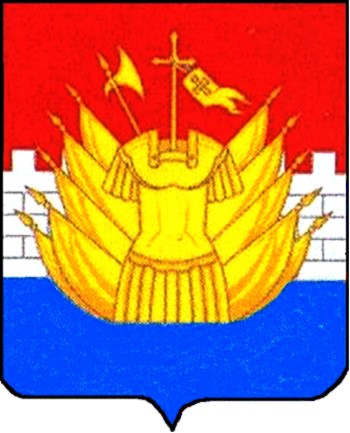 